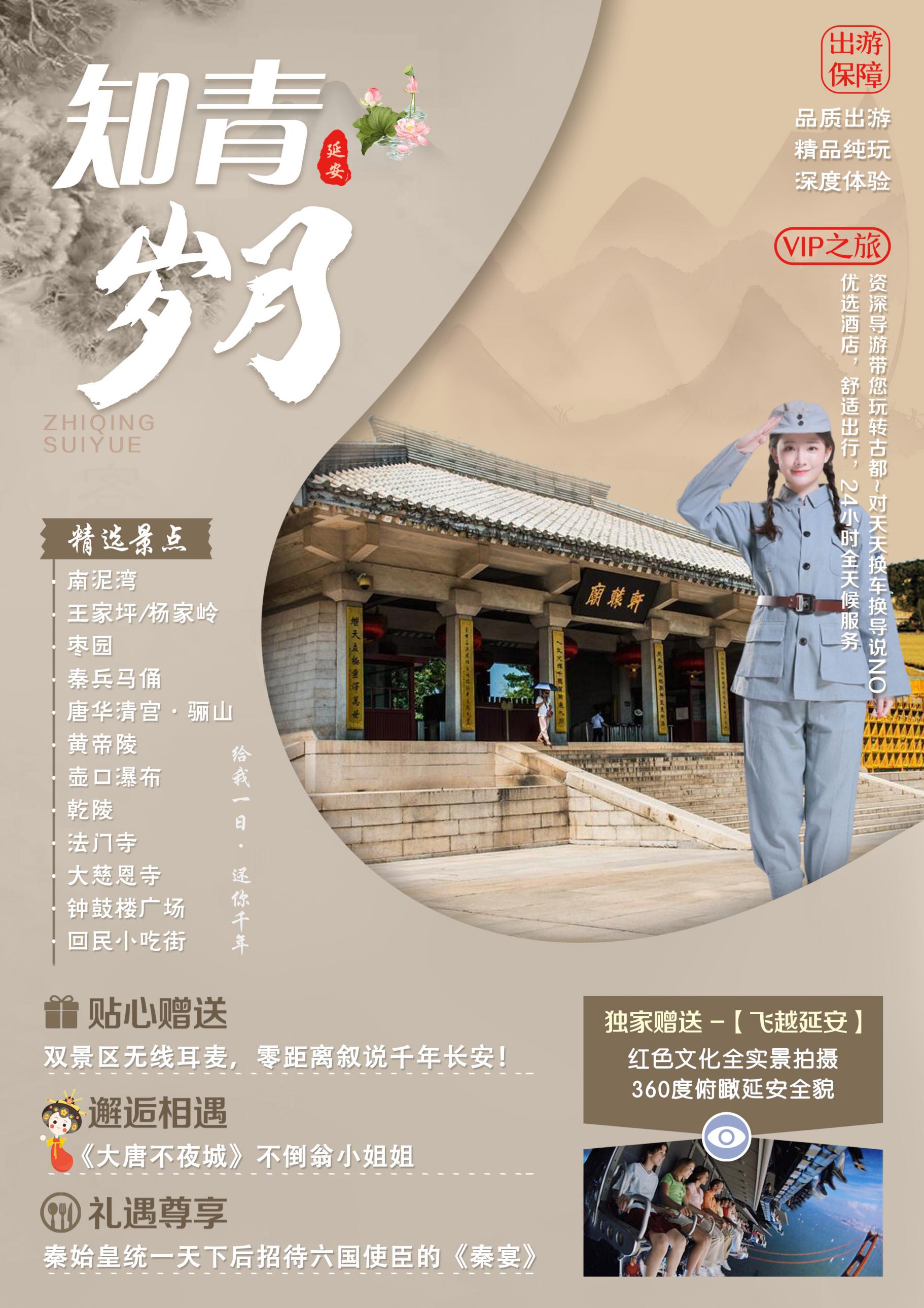 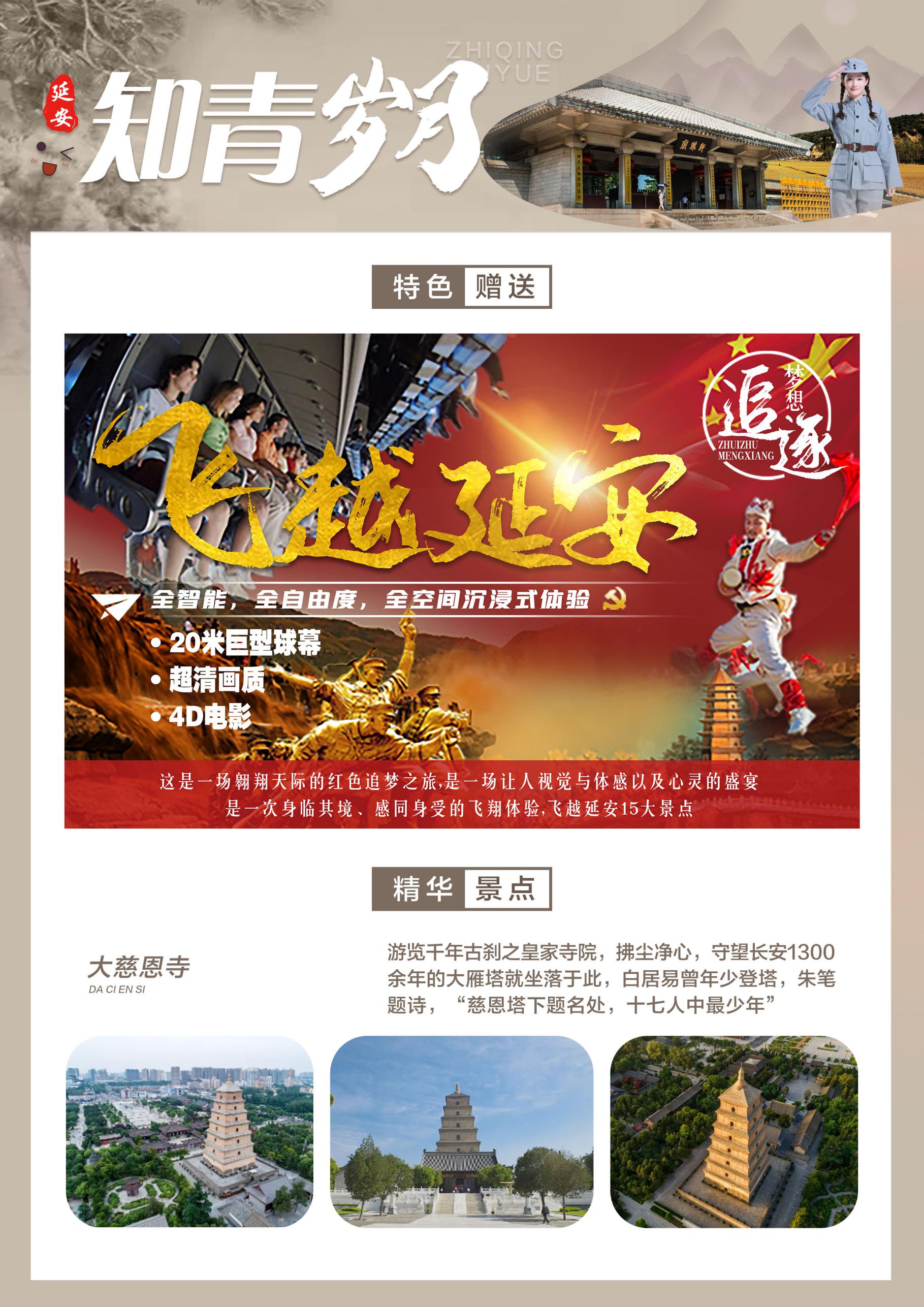 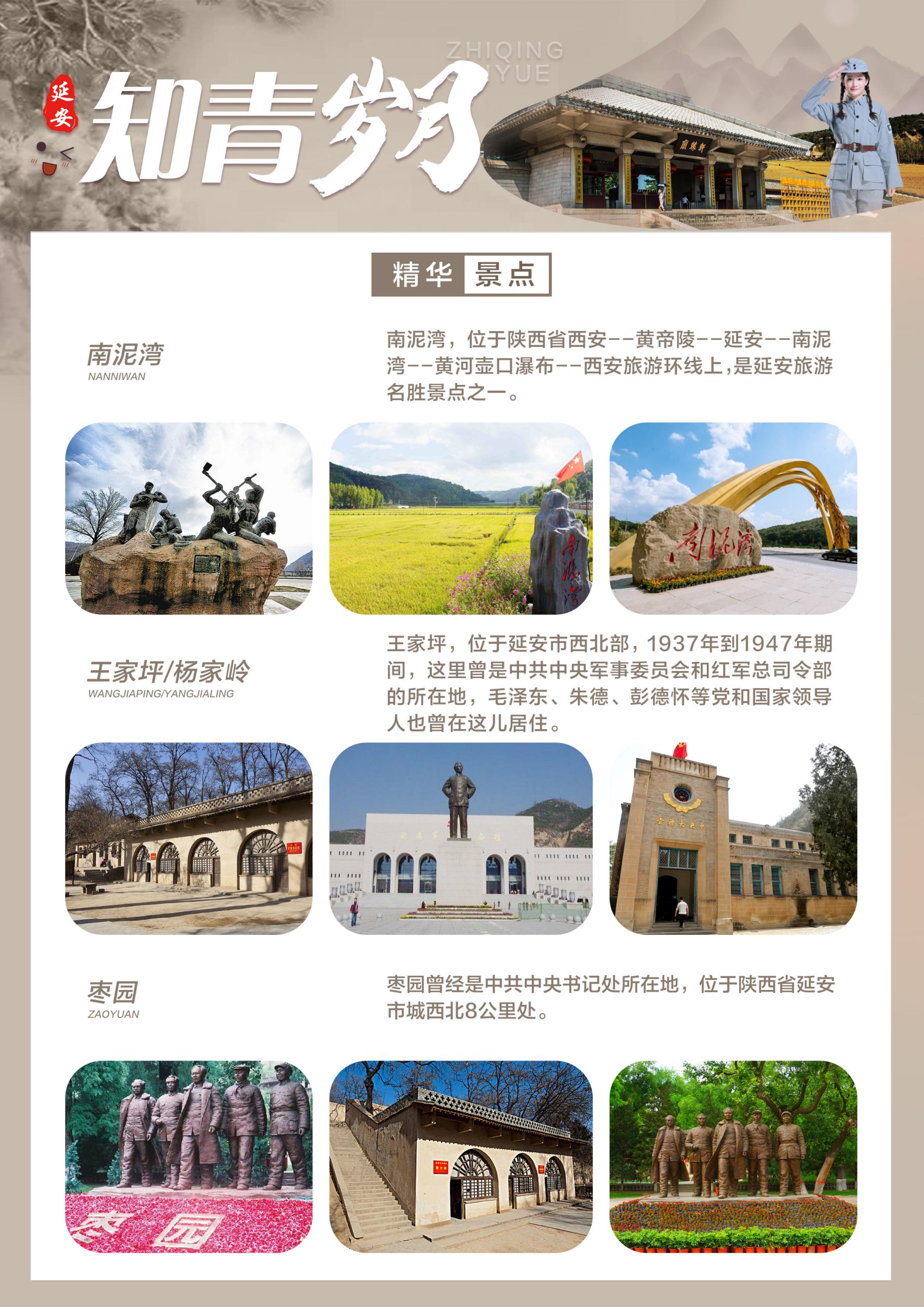 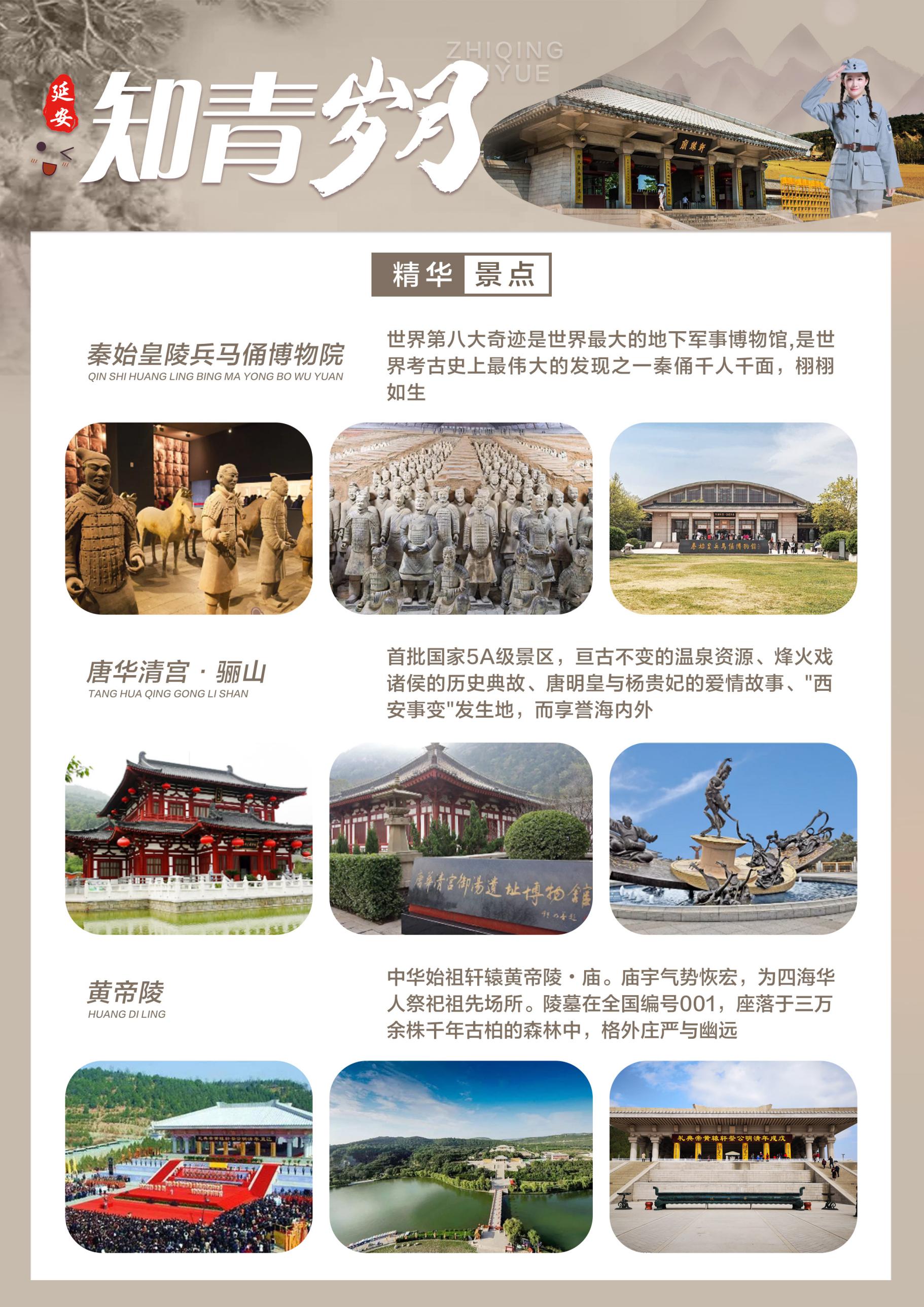 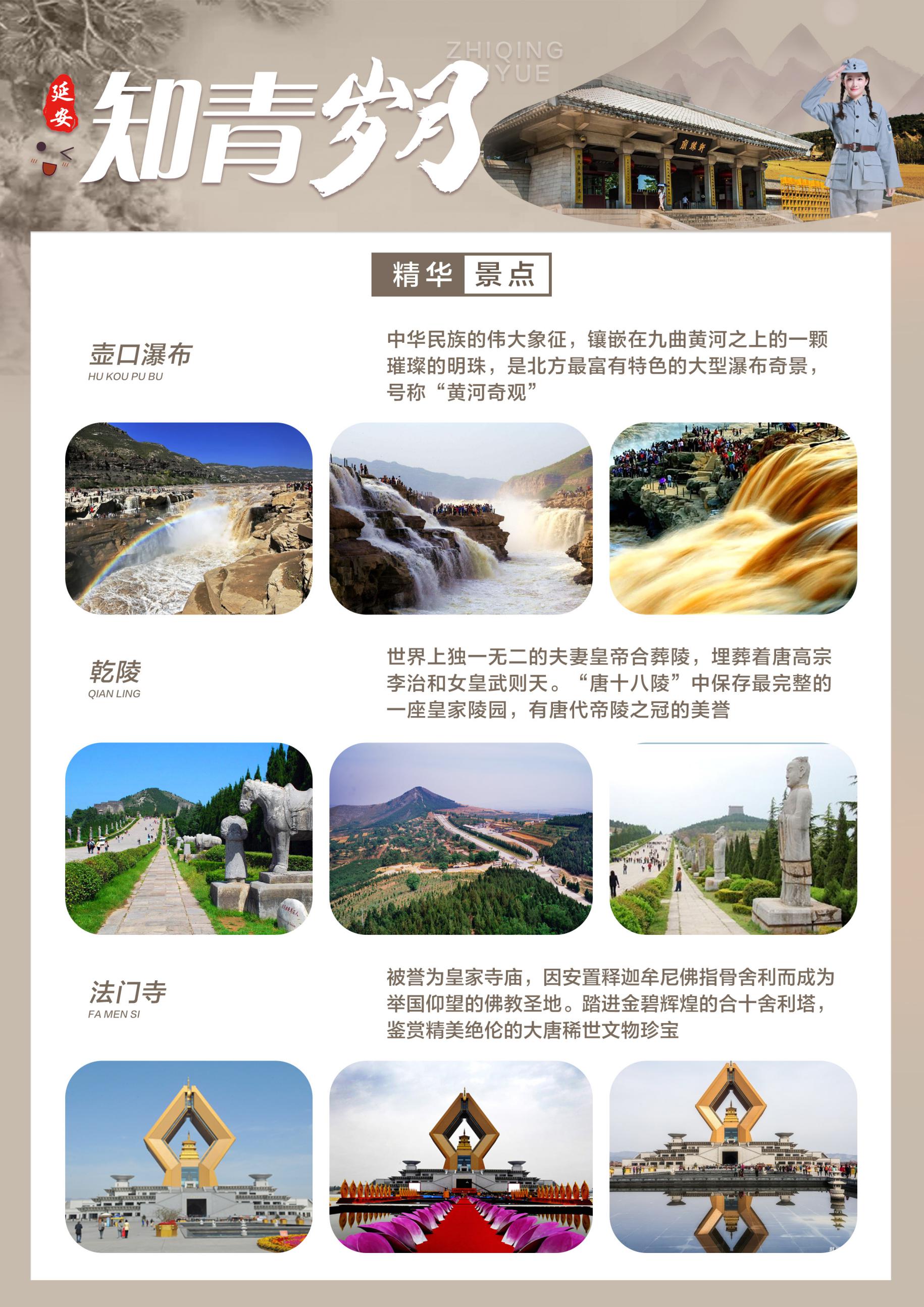 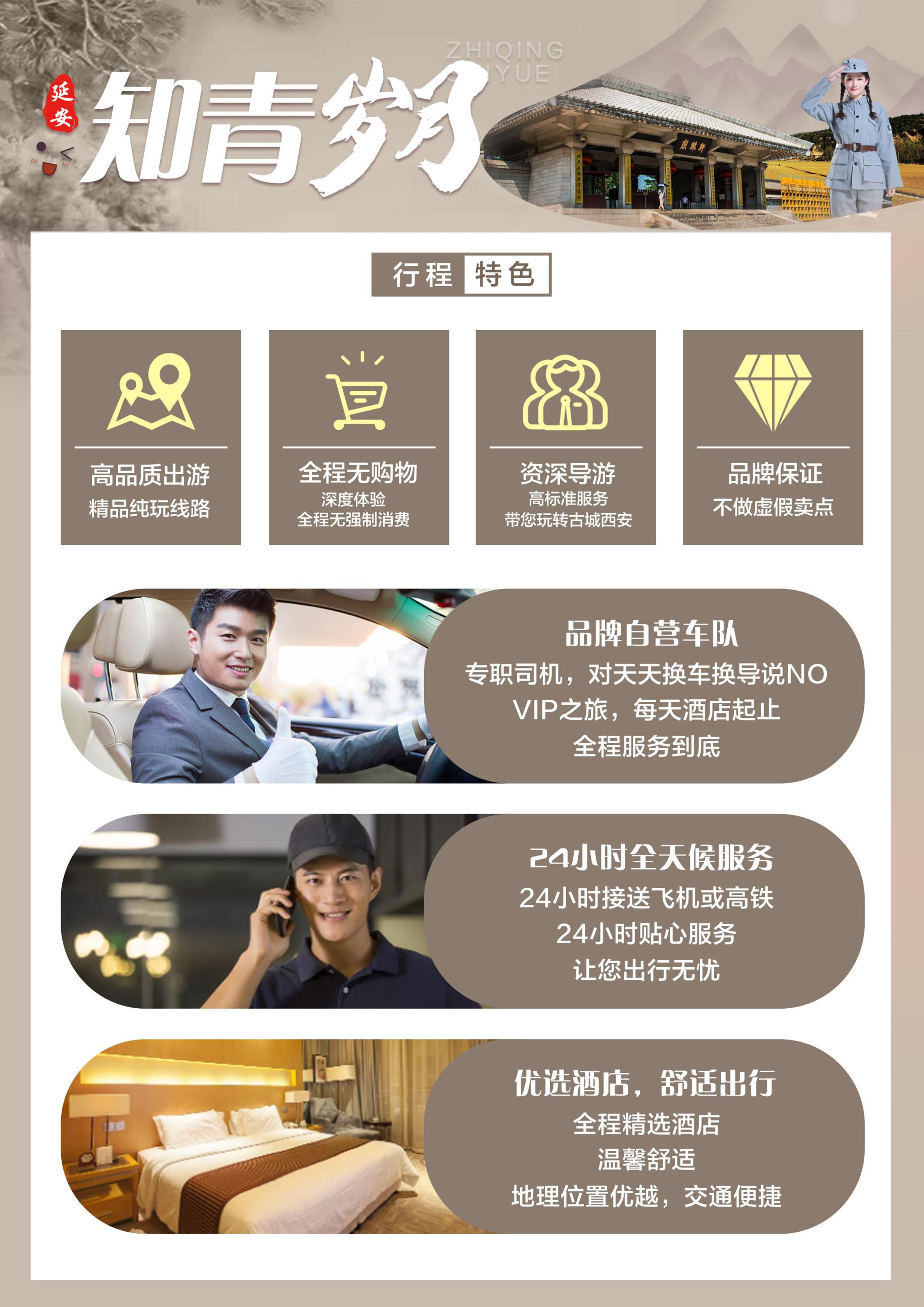 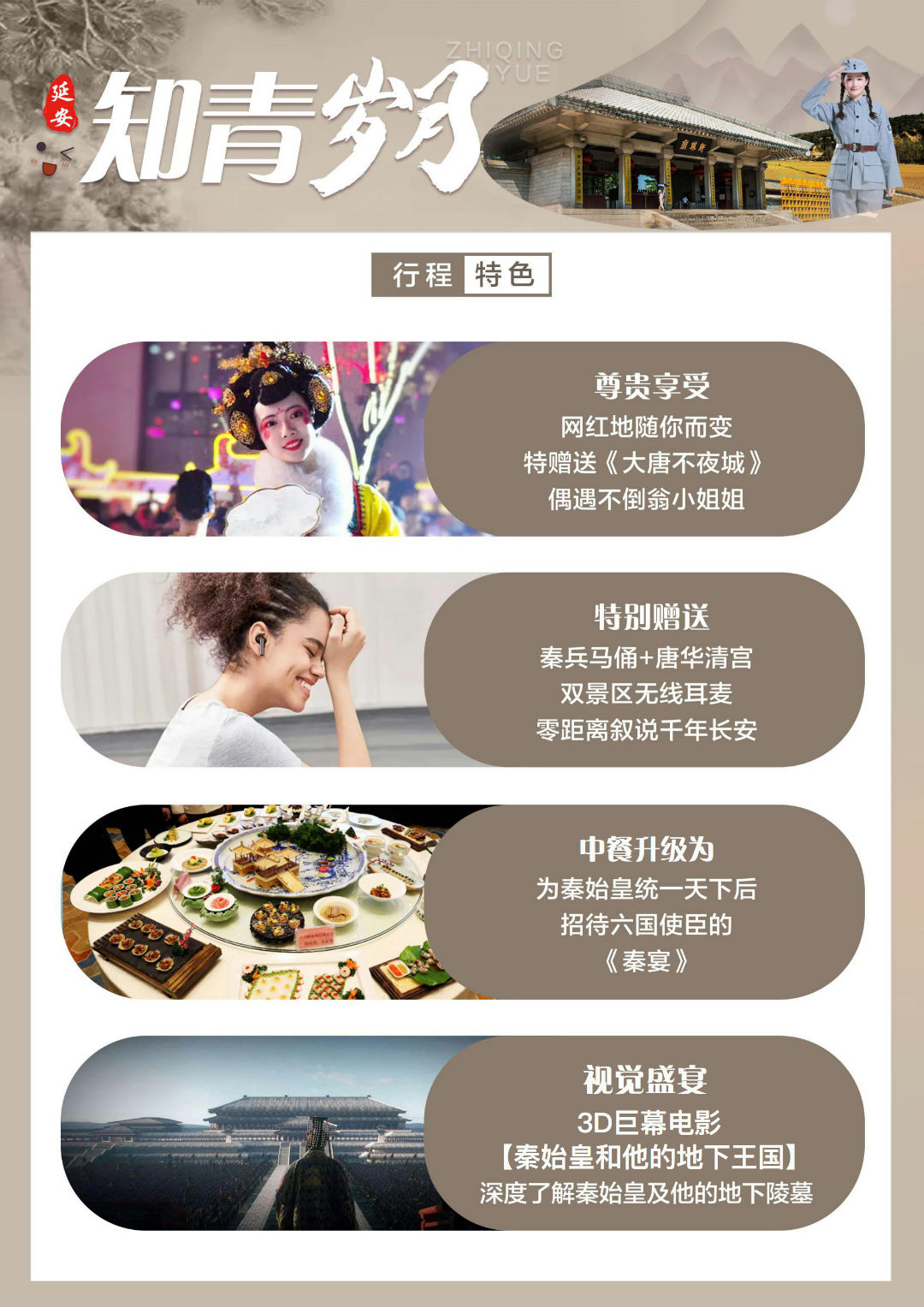 行程安排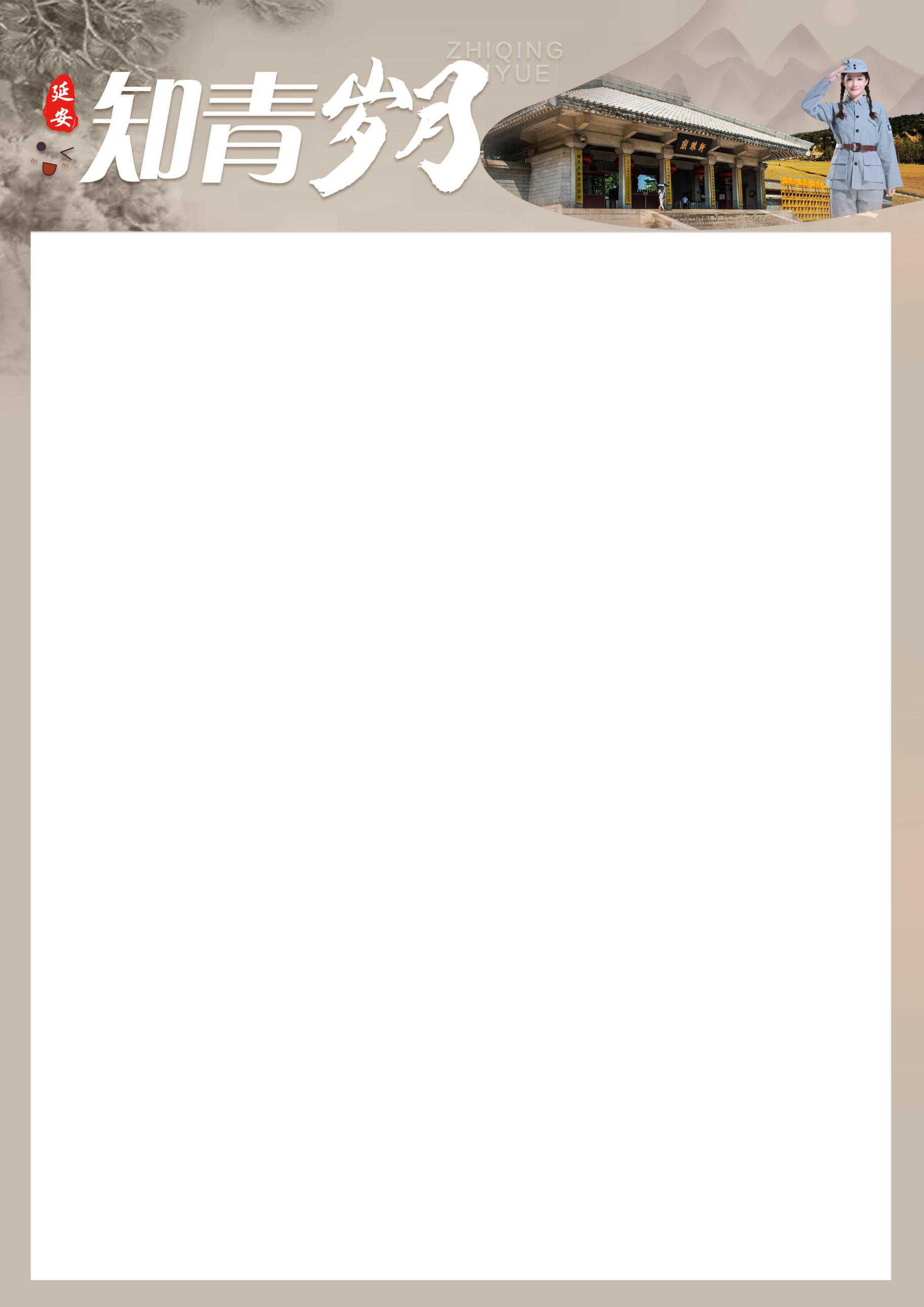 行程安排行程安排行程安排行程安排行程安排第一天：四川各地-西安（自由活动指南）                             第一天：四川各地-西安（自由活动指南）                             第一天：四川各地-西安（自由活动指南）                             餐：无   宿：西安 宿：西安 各位游客朋友，请乘动车前往魅力古都西安，接团后，途中欣赏美丽的沿途风光，入住酒店。当天自由活动，向导指南如下：你可以前往“柏树林”里的《青曲社》或“案板街”里的《易俗社》欣赏地方戏、陕派相声、脱口秀等节目！或者结伴同行的亲友相约于“南大街粉巷”里的《德福巷“咖啡茶馆”一条街》，这里“安静、热闹、中式、西式”各类型茶馆一应俱全，选择一家您喜欢的坐下吧，感受下古都丰富的夜生活。推荐景点：【陕西历史博物馆】、【西安博物院】、【碑林博物院】、网红景点【大唐不夜城】、【书院门】西安市美食攻略：【小吃街】永兴坊地址：位于新城区小东门里 营业时间：12:00—22:00【夜市街】建东街地址：位于碑林区雁塔北路 营业时间：19:00—凌晨4:00【夜市街】东新街地址：位于新城区新城广场东侧 营业时间：19:00—凌晨4:00温馨提示：由于是拼车接送，接送站可能会有等待。自由活动期间，不含用车、用餐、导服；晚上20点左右，导游会与您联系，约定第二天的派车接您的出发时间。各位游客朋友，请乘动车前往魅力古都西安，接团后，途中欣赏美丽的沿途风光，入住酒店。当天自由活动，向导指南如下：你可以前往“柏树林”里的《青曲社》或“案板街”里的《易俗社》欣赏地方戏、陕派相声、脱口秀等节目！或者结伴同行的亲友相约于“南大街粉巷”里的《德福巷“咖啡茶馆”一条街》，这里“安静、热闹、中式、西式”各类型茶馆一应俱全，选择一家您喜欢的坐下吧，感受下古都丰富的夜生活。推荐景点：【陕西历史博物馆】、【西安博物院】、【碑林博物院】、网红景点【大唐不夜城】、【书院门】西安市美食攻略：【小吃街】永兴坊地址：位于新城区小东门里 营业时间：12:00—22:00【夜市街】建东街地址：位于碑林区雁塔北路 营业时间：19:00—凌晨4:00【夜市街】东新街地址：位于新城区新城广场东侧 营业时间：19:00—凌晨4:00温馨提示：由于是拼车接送，接送站可能会有等待。自由活动期间，不含用车、用餐、导服；晚上20点左右，导游会与您联系，约定第二天的派车接您的出发时间。各位游客朋友，请乘动车前往魅力古都西安，接团后，途中欣赏美丽的沿途风光，入住酒店。当天自由活动，向导指南如下：你可以前往“柏树林”里的《青曲社》或“案板街”里的《易俗社》欣赏地方戏、陕派相声、脱口秀等节目！或者结伴同行的亲友相约于“南大街粉巷”里的《德福巷“咖啡茶馆”一条街》，这里“安静、热闹、中式、西式”各类型茶馆一应俱全，选择一家您喜欢的坐下吧，感受下古都丰富的夜生活。推荐景点：【陕西历史博物馆】、【西安博物院】、【碑林博物院】、网红景点【大唐不夜城】、【书院门】西安市美食攻略：【小吃街】永兴坊地址：位于新城区小东门里 营业时间：12:00—22:00【夜市街】建东街地址：位于碑林区雁塔北路 营业时间：19:00—凌晨4:00【夜市街】东新街地址：位于新城区新城广场东侧 营业时间：19:00—凌晨4:00温馨提示：由于是拼车接送，接送站可能会有等待。自由活动期间，不含用车、用餐、导服；晚上20点左右，导游会与您联系，约定第二天的派车接您的出发时间。各位游客朋友，请乘动车前往魅力古都西安，接团后，途中欣赏美丽的沿途风光，入住酒店。当天自由活动，向导指南如下：你可以前往“柏树林”里的《青曲社》或“案板街”里的《易俗社》欣赏地方戏、陕派相声、脱口秀等节目！或者结伴同行的亲友相约于“南大街粉巷”里的《德福巷“咖啡茶馆”一条街》，这里“安静、热闹、中式、西式”各类型茶馆一应俱全，选择一家您喜欢的坐下吧，感受下古都丰富的夜生活。推荐景点：【陕西历史博物馆】、【西安博物院】、【碑林博物院】、网红景点【大唐不夜城】、【书院门】西安市美食攻略：【小吃街】永兴坊地址：位于新城区小东门里 营业时间：12:00—22:00【夜市街】建东街地址：位于碑林区雁塔北路 营业时间：19:00—凌晨4:00【夜市街】东新街地址：位于新城区新城广场东侧 营业时间：19:00—凌晨4:00温馨提示：由于是拼车接送，接送站可能会有等待。自由活动期间，不含用车、用餐、导服；晚上20点左右，导游会与您联系，约定第二天的派车接您的出发时间。各位游客朋友，请乘动车前往魅力古都西安，接团后，途中欣赏美丽的沿途风光，入住酒店。当天自由活动，向导指南如下：你可以前往“柏树林”里的《青曲社》或“案板街”里的《易俗社》欣赏地方戏、陕派相声、脱口秀等节目！或者结伴同行的亲友相约于“南大街粉巷”里的《德福巷“咖啡茶馆”一条街》，这里“安静、热闹、中式、西式”各类型茶馆一应俱全，选择一家您喜欢的坐下吧，感受下古都丰富的夜生活。推荐景点：【陕西历史博物馆】、【西安博物院】、【碑林博物院】、网红景点【大唐不夜城】、【书院门】西安市美食攻略：【小吃街】永兴坊地址：位于新城区小东门里 营业时间：12:00—22:00【夜市街】建东街地址：位于碑林区雁塔北路 营业时间：19:00—凌晨4:00【夜市街】东新街地址：位于新城区新城广场东侧 营业时间：19:00—凌晨4:00温馨提示：由于是拼车接送，接送站可能会有等待。自由活动期间，不含用车、用餐、导服；晚上20点左右，导游会与您联系，约定第二天的派车接您的出发时间。各位游客朋友，请乘动车前往魅力古都西安，接团后，途中欣赏美丽的沿途风光，入住酒店。当天自由活动，向导指南如下：你可以前往“柏树林”里的《青曲社》或“案板街”里的《易俗社》欣赏地方戏、陕派相声、脱口秀等节目！或者结伴同行的亲友相约于“南大街粉巷”里的《德福巷“咖啡茶馆”一条街》，这里“安静、热闹、中式、西式”各类型茶馆一应俱全，选择一家您喜欢的坐下吧，感受下古都丰富的夜生活。推荐景点：【陕西历史博物馆】、【西安博物院】、【碑林博物院】、网红景点【大唐不夜城】、【书院门】西安市美食攻略：【小吃街】永兴坊地址：位于新城区小东门里 营业时间：12:00—22:00【夜市街】建东街地址：位于碑林区雁塔北路 营业时间：19:00—凌晨4:00【夜市街】东新街地址：位于新城区新城广场东侧 营业时间：19:00—凌晨4:00温馨提示：由于是拼车接送，接送站可能会有等待。自由活动期间，不含用车、用餐、导服；晚上20点左右，导游会与您联系，约定第二天的派车接您的出发时间。第二天：黄帝陵&轩辕庙、壶口瀑布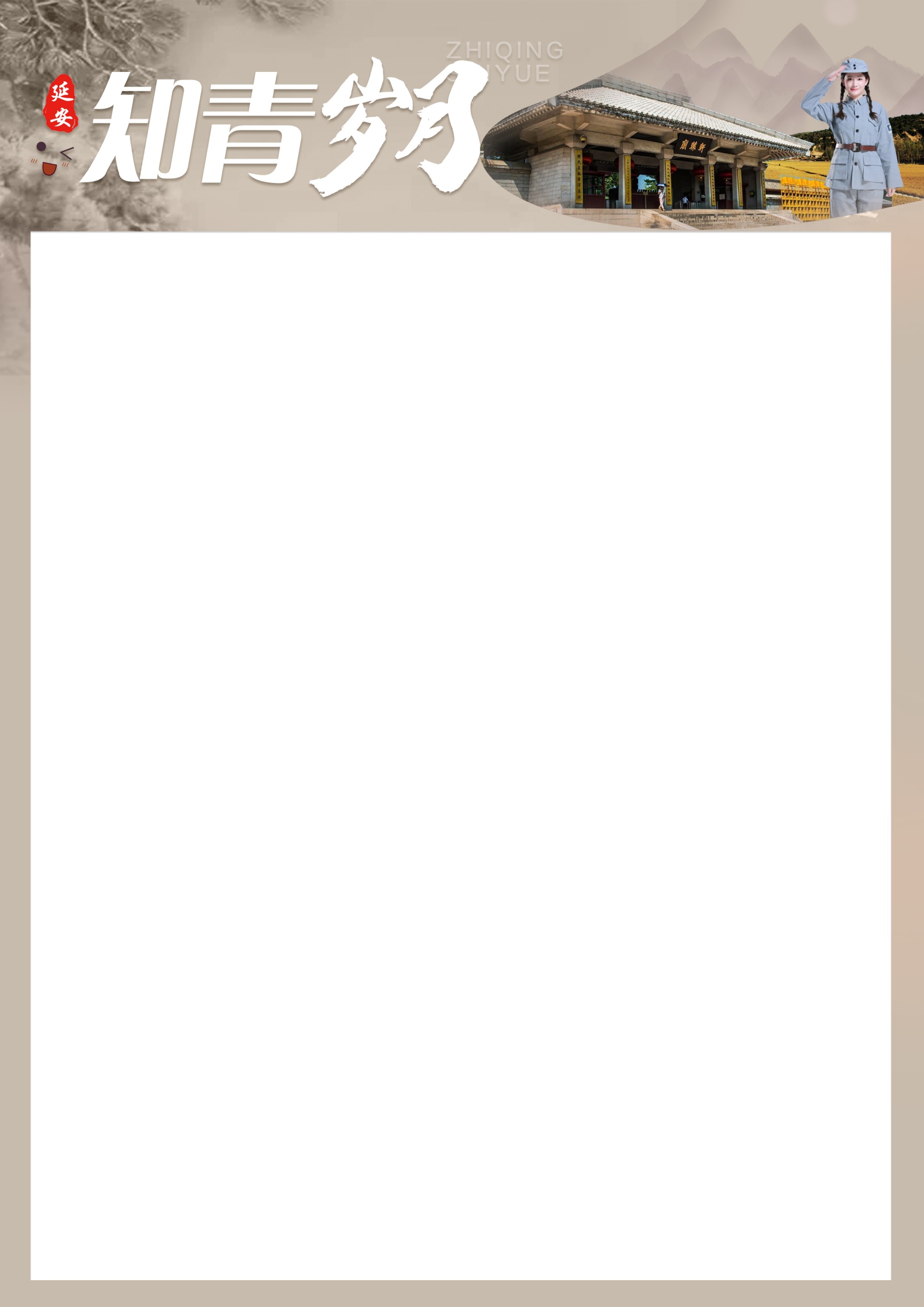 第二天：黄帝陵&轩辕庙、壶口瀑布第二天：黄帝陵&轩辕庙、壶口瀑布餐：早中餐   宿：壶口或宜川宿：壶口或宜川早餐后集合出发，乘车约3小时赴黄陵，拜谒中华民族的祭坛、人文始祖的陵寝【黄帝陵&轩辕庙】（约2小时，景区往返电瓶车自理20元/人）。后乘车约2.5小时赴宜川，沿途车览盘龙卧虎绵延起伏的陕北黄土高原地貌，领略“天下黄河一壶收”的【黄河壶口瀑布】（约1小时、景区往返电瓶车自理40元/人），感受汹涌澎湃声震天的气势。   后入住酒店。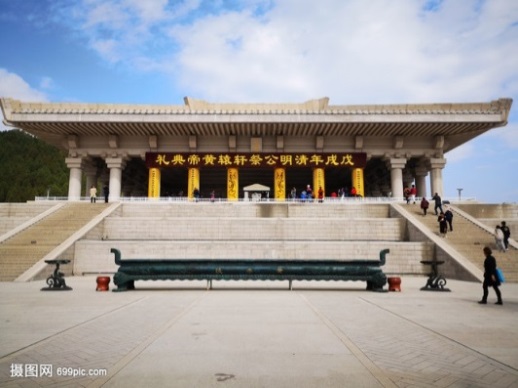 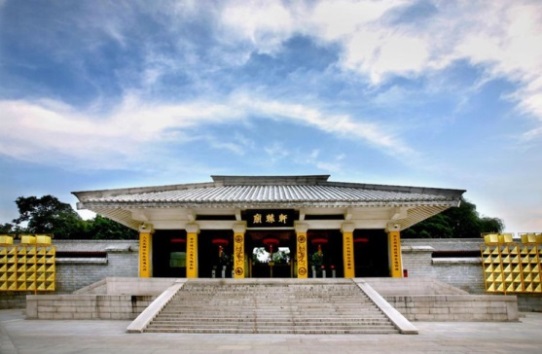 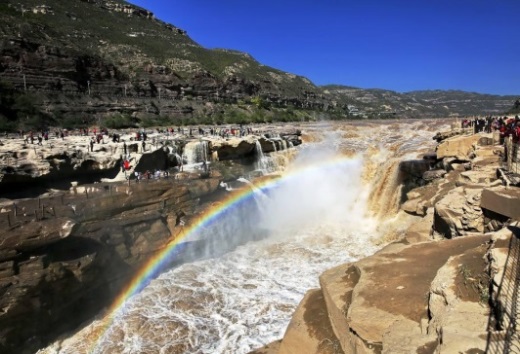 早餐后集合出发，乘车约3小时赴黄陵，拜谒中华民族的祭坛、人文始祖的陵寝【黄帝陵&轩辕庙】（约2小时，景区往返电瓶车自理20元/人）。后乘车约2.5小时赴宜川，沿途车览盘龙卧虎绵延起伏的陕北黄土高原地貌，领略“天下黄河一壶收”的【黄河壶口瀑布】（约1小时、景区往返电瓶车自理40元/人），感受汹涌澎湃声震天的气势。   后入住酒店。早餐后集合出发，乘车约3小时赴黄陵，拜谒中华民族的祭坛、人文始祖的陵寝【黄帝陵&轩辕庙】（约2小时，景区往返电瓶车自理20元/人）。后乘车约2.5小时赴宜川，沿途车览盘龙卧虎绵延起伏的陕北黄土高原地貌，领略“天下黄河一壶收”的【黄河壶口瀑布】（约1小时、景区往返电瓶车自理40元/人），感受汹涌澎湃声震天的气势。   后入住酒店。早餐后集合出发，乘车约3小时赴黄陵，拜谒中华民族的祭坛、人文始祖的陵寝【黄帝陵&轩辕庙】（约2小时，景区往返电瓶车自理20元/人）。后乘车约2.5小时赴宜川，沿途车览盘龙卧虎绵延起伏的陕北黄土高原地貌，领略“天下黄河一壶收”的【黄河壶口瀑布】（约1小时、景区往返电瓶车自理40元/人），感受汹涌澎湃声震天的气势。   后入住酒店。早餐后集合出发，乘车约3小时赴黄陵，拜谒中华民族的祭坛、人文始祖的陵寝【黄帝陵&轩辕庙】（约2小时，景区往返电瓶车自理20元/人）。后乘车约2.5小时赴宜川，沿途车览盘龙卧虎绵延起伏的陕北黄土高原地貌，领略“天下黄河一壶收”的【黄河壶口瀑布】（约1小时、景区往返电瓶车自理40元/人），感受汹涌澎湃声震天的气势。   后入住酒店。早餐后集合出发，乘车约3小时赴黄陵，拜谒中华民族的祭坛、人文始祖的陵寝【黄帝陵&轩辕庙】（约2小时，景区往返电瓶车自理20元/人）。后乘车约2.5小时赴宜川，沿途车览盘龙卧虎绵延起伏的陕北黄土高原地貌，领略“天下黄河一壶收”的【黄河壶口瀑布】（约1小时、景区往返电瓶车自理40元/人），感受汹涌澎湃声震天的气势。   后入住酒店。备注：自费无线耳机20元/人 陕西景区多为国家5A级无烟无噪音景区，为更加深入的了解陕西文化，建议使用讲解耳麦，既尊重景区规定做文明旅游人，又紧跟导游步伐聆听历史的变革，不虚此行！备注：自费无线耳机20元/人 陕西景区多为国家5A级无烟无噪音景区，为更加深入的了解陕西文化，建议使用讲解耳麦，既尊重景区规定做文明旅游人，又紧跟导游步伐聆听历史的变革，不虚此行！备注：自费无线耳机20元/人 陕西景区多为国家5A级无烟无噪音景区，为更加深入的了解陕西文化，建议使用讲解耳麦，既尊重景区规定做文明旅游人，又紧跟导游步伐聆听历史的变革，不虚此行！备注：自费无线耳机20元/人 陕西景区多为国家5A级无烟无噪音景区，为更加深入的了解陕西文化，建议使用讲解耳麦，既尊重景区规定做文明旅游人，又紧跟导游步伐聆听历史的变革，不虚此行！备注：自费无线耳机20元/人 陕西景区多为国家5A级无烟无噪音景区，为更加深入的了解陕西文化，建议使用讲解耳麦，既尊重景区规定做文明旅游人，又紧跟导游步伐聆听历史的变革，不虚此行！备注：自费无线耳机20元/人 陕西景区多为国家5A级无烟无噪音景区，为更加深入的了解陕西文化，建议使用讲解耳麦，既尊重景区规定做文明旅游人，又紧跟导游步伐聆听历史的变革，不虚此行！第三天：南泥湾、王家坪或杨家岭、枣园、飞越延安第三天：南泥湾、王家坪或杨家岭、枣园、飞越延安第三天：南泥湾、王家坪或杨家岭、枣园、飞越延安餐：早中餐   宿：西安宿：西安早餐后赴红色旅游胜地延安，沿途赠送参观著名的延安精神的发源地【南泥湾】（约20分钟）南泥湾精神是延安精神的重要构成‘自己动手、丰衣足食’，激励着我们一代又一代的中华儿女，途中远眺延安革命的象征和标志——【宝塔山】。参观中共七大会议旧址、抗战时期的“中南海”【枣园】（约30分钟），中央大礼堂，毛泽东、周恩来、刘少奇等老一辈革命家故居。参观陕北爱心枣店（约40分钟），品尝陕北大红枣。游览中央书记处旧址【王家坪或杨家岭】（约30分钟）。独家赠送：全国第一部红色文化全实景拍摄的球幕影片 — 4D电影【飞越延安】，360度俯瞰延安全貌，让视觉，体感及心灵身临其境、感同身受的与世界特级飞行员同享视觉与体感震撼力，科技感接触延安风情，直观化体验延安精神，其高科技的震撼影音将留给每一位观众终身难忘的体验！以上行程内赠送景点，如遇特殊情况，赠送景点会取消，赠送景点取消不退任何费用。结束后乘车约5小时返回西安。 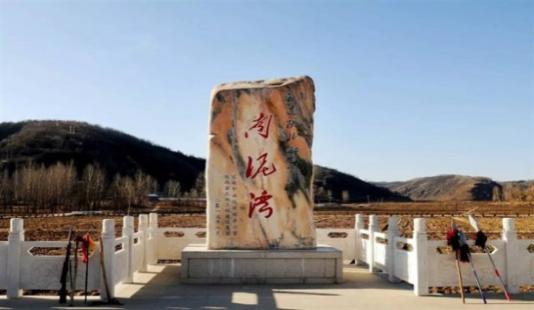 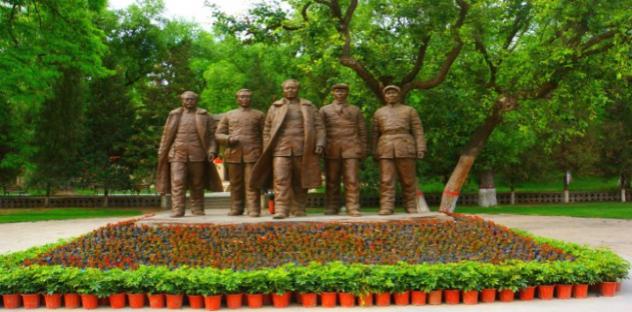 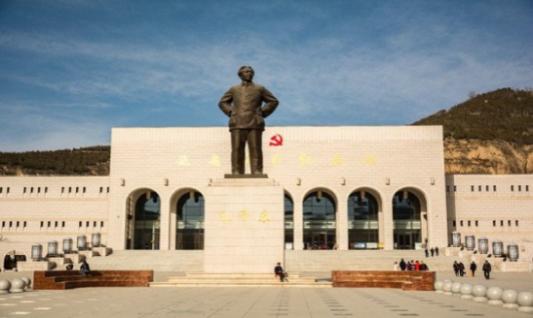 早餐后赴红色旅游胜地延安，沿途赠送参观著名的延安精神的发源地【南泥湾】（约20分钟）南泥湾精神是延安精神的重要构成‘自己动手、丰衣足食’，激励着我们一代又一代的中华儿女，途中远眺延安革命的象征和标志——【宝塔山】。参观中共七大会议旧址、抗战时期的“中南海”【枣园】（约30分钟），中央大礼堂，毛泽东、周恩来、刘少奇等老一辈革命家故居。参观陕北爱心枣店（约40分钟），品尝陕北大红枣。游览中央书记处旧址【王家坪或杨家岭】（约30分钟）。独家赠送：全国第一部红色文化全实景拍摄的球幕影片 — 4D电影【飞越延安】，360度俯瞰延安全貌，让视觉，体感及心灵身临其境、感同身受的与世界特级飞行员同享视觉与体感震撼力，科技感接触延安风情，直观化体验延安精神，其高科技的震撼影音将留给每一位观众终身难忘的体验！以上行程内赠送景点，如遇特殊情况，赠送景点会取消，赠送景点取消不退任何费用。结束后乘车约5小时返回西安。 早餐后赴红色旅游胜地延安，沿途赠送参观著名的延安精神的发源地【南泥湾】（约20分钟）南泥湾精神是延安精神的重要构成‘自己动手、丰衣足食’，激励着我们一代又一代的中华儿女，途中远眺延安革命的象征和标志——【宝塔山】。参观中共七大会议旧址、抗战时期的“中南海”【枣园】（约30分钟），中央大礼堂，毛泽东、周恩来、刘少奇等老一辈革命家故居。参观陕北爱心枣店（约40分钟），品尝陕北大红枣。游览中央书记处旧址【王家坪或杨家岭】（约30分钟）。独家赠送：全国第一部红色文化全实景拍摄的球幕影片 — 4D电影【飞越延安】，360度俯瞰延安全貌，让视觉，体感及心灵身临其境、感同身受的与世界特级飞行员同享视觉与体感震撼力，科技感接触延安风情，直观化体验延安精神，其高科技的震撼影音将留给每一位观众终身难忘的体验！以上行程内赠送景点，如遇特殊情况，赠送景点会取消，赠送景点取消不退任何费用。结束后乘车约5小时返回西安。 早餐后赴红色旅游胜地延安，沿途赠送参观著名的延安精神的发源地【南泥湾】（约20分钟）南泥湾精神是延安精神的重要构成‘自己动手、丰衣足食’，激励着我们一代又一代的中华儿女，途中远眺延安革命的象征和标志——【宝塔山】。参观中共七大会议旧址、抗战时期的“中南海”【枣园】（约30分钟），中央大礼堂，毛泽东、周恩来、刘少奇等老一辈革命家故居。参观陕北爱心枣店（约40分钟），品尝陕北大红枣。游览中央书记处旧址【王家坪或杨家岭】（约30分钟）。独家赠送：全国第一部红色文化全实景拍摄的球幕影片 — 4D电影【飞越延安】，360度俯瞰延安全貌，让视觉，体感及心灵身临其境、感同身受的与世界特级飞行员同享视觉与体感震撼力，科技感接触延安风情，直观化体验延安精神，其高科技的震撼影音将留给每一位观众终身难忘的体验！以上行程内赠送景点，如遇特殊情况，赠送景点会取消，赠送景点取消不退任何费用。结束后乘车约5小时返回西安。 早餐后赴红色旅游胜地延安，沿途赠送参观著名的延安精神的发源地【南泥湾】（约20分钟）南泥湾精神是延安精神的重要构成‘自己动手、丰衣足食’，激励着我们一代又一代的中华儿女，途中远眺延安革命的象征和标志——【宝塔山】。参观中共七大会议旧址、抗战时期的“中南海”【枣园】（约30分钟），中央大礼堂，毛泽东、周恩来、刘少奇等老一辈革命家故居。参观陕北爱心枣店（约40分钟），品尝陕北大红枣。游览中央书记处旧址【王家坪或杨家岭】（约30分钟）。独家赠送：全国第一部红色文化全实景拍摄的球幕影片 — 4D电影【飞越延安】，360度俯瞰延安全貌，让视觉，体感及心灵身临其境、感同身受的与世界特级飞行员同享视觉与体感震撼力，科技感接触延安风情，直观化体验延安精神，其高科技的震撼影音将留给每一位观众终身难忘的体验！以上行程内赠送景点，如遇特殊情况，赠送景点会取消，赠送景点取消不退任何费用。结束后乘车约5小时返回西安。 早餐后赴红色旅游胜地延安，沿途赠送参观著名的延安精神的发源地【南泥湾】（约20分钟）南泥湾精神是延安精神的重要构成‘自己动手、丰衣足食’，激励着我们一代又一代的中华儿女，途中远眺延安革命的象征和标志——【宝塔山】。参观中共七大会议旧址、抗战时期的“中南海”【枣园】（约30分钟），中央大礼堂，毛泽东、周恩来、刘少奇等老一辈革命家故居。参观陕北爱心枣店（约40分钟），品尝陕北大红枣。游览中央书记处旧址【王家坪或杨家岭】（约30分钟）。独家赠送：全国第一部红色文化全实景拍摄的球幕影片 — 4D电影【飞越延安】，360度俯瞰延安全貌，让视觉，体感及心灵身临其境、感同身受的与世界特级飞行员同享视觉与体感震撼力，科技感接触延安风情，直观化体验延安精神，其高科技的震撼影音将留给每一位观众终身难忘的体验！以上行程内赠送景点，如遇特殊情况，赠送景点会取消，赠送景点取消不退任何费用。结束后乘车约5小时返回西安。 第四天：乾陵、法门寺 第四天：乾陵、法门寺 第四天：乾陵、法门寺 餐：早中餐   宿：西安宿：西安早餐后，乘车约1小时前往咸阳，参观【汉阳陵】或【茂陵】(门票65自理）汉阳陵景区：汉景帝刘启及其皇后王氏同茔异穴的合葬陵园。茂陵景区：汉代帝王陵墓中代表性的汉武大帝刘彻之墓。参观唐高宗李治与武则天的合葬墓，素有考古界“三峡工程”之称的——【乾陵】（50分钟）世界上独一无二的夫妻皇帝合葬陵。陵区气势雄伟壮观，最引人注目的是朱雀门外的石人群像，整齐恭敬地排列于陵前，仿佛列队恭迎皇帝的到来。 闻名于世的武则天无字碑矗立在朱雀门外的司马道东侧，以精湛的雕刻艺术在整个乾陵陵园的石雕中格外突出。 乾陵也是中国古代帝王陵墓中少数没有被盗掘的陵墓，出土文物都来自乾陵的陪葬墓，如永泰公主墓、懿德太子墓等。中餐升级为乾县四宝、包括锅 盔、挂 面、馇 酥、豆腐脑，颇负盛名！餐后赴【法门寺】（电瓶车自理30元/人）（参观时间约2.5小时）又名“真身宝塔”，位于炎帝故里、青铜器之乡—宝鸡市，据传始建于东汉明帝十一年（公元68年），约有1900多年历史，素有“关中塔庙始祖”之称，周魏以前称作“阿育王寺”，隋文帝时改称“成实道场”，唐高祖时改名“法门寺”。法门寺被誉为皇家寺庙，因安置释迦牟尼佛指骨舍利而成为举国仰望的佛教圣地。法门寺佛塔被誉为“护国真身宝塔”，后返回西安。【特别安排】：中餐安排30元精美特色乾县四宝、包括锅 盔、挂 面、馇 酥、豆腐脑！早餐后，乘车约1小时前往咸阳，参观【汉阳陵】或【茂陵】(门票65自理）汉阳陵景区：汉景帝刘启及其皇后王氏同茔异穴的合葬陵园。茂陵景区：汉代帝王陵墓中代表性的汉武大帝刘彻之墓。参观唐高宗李治与武则天的合葬墓，素有考古界“三峡工程”之称的——【乾陵】（50分钟）世界上独一无二的夫妻皇帝合葬陵。陵区气势雄伟壮观，最引人注目的是朱雀门外的石人群像，整齐恭敬地排列于陵前，仿佛列队恭迎皇帝的到来。 闻名于世的武则天无字碑矗立在朱雀门外的司马道东侧，以精湛的雕刻艺术在整个乾陵陵园的石雕中格外突出。 乾陵也是中国古代帝王陵墓中少数没有被盗掘的陵墓，出土文物都来自乾陵的陪葬墓，如永泰公主墓、懿德太子墓等。中餐升级为乾县四宝、包括锅 盔、挂 面、馇 酥、豆腐脑，颇负盛名！餐后赴【法门寺】（电瓶车自理30元/人）（参观时间约2.5小时）又名“真身宝塔”，位于炎帝故里、青铜器之乡—宝鸡市，据传始建于东汉明帝十一年（公元68年），约有1900多年历史，素有“关中塔庙始祖”之称，周魏以前称作“阿育王寺”，隋文帝时改称“成实道场”，唐高祖时改名“法门寺”。法门寺被誉为皇家寺庙，因安置释迦牟尼佛指骨舍利而成为举国仰望的佛教圣地。法门寺佛塔被誉为“护国真身宝塔”，后返回西安。【特别安排】：中餐安排30元精美特色乾县四宝、包括锅 盔、挂 面、馇 酥、豆腐脑！早餐后，乘车约1小时前往咸阳，参观【汉阳陵】或【茂陵】(门票65自理）汉阳陵景区：汉景帝刘启及其皇后王氏同茔异穴的合葬陵园。茂陵景区：汉代帝王陵墓中代表性的汉武大帝刘彻之墓。参观唐高宗李治与武则天的合葬墓，素有考古界“三峡工程”之称的——【乾陵】（50分钟）世界上独一无二的夫妻皇帝合葬陵。陵区气势雄伟壮观，最引人注目的是朱雀门外的石人群像，整齐恭敬地排列于陵前，仿佛列队恭迎皇帝的到来。 闻名于世的武则天无字碑矗立在朱雀门外的司马道东侧，以精湛的雕刻艺术在整个乾陵陵园的石雕中格外突出。 乾陵也是中国古代帝王陵墓中少数没有被盗掘的陵墓，出土文物都来自乾陵的陪葬墓，如永泰公主墓、懿德太子墓等。中餐升级为乾县四宝、包括锅 盔、挂 面、馇 酥、豆腐脑，颇负盛名！餐后赴【法门寺】（电瓶车自理30元/人）（参观时间约2.5小时）又名“真身宝塔”，位于炎帝故里、青铜器之乡—宝鸡市，据传始建于东汉明帝十一年（公元68年），约有1900多年历史，素有“关中塔庙始祖”之称，周魏以前称作“阿育王寺”，隋文帝时改称“成实道场”，唐高祖时改名“法门寺”。法门寺被誉为皇家寺庙，因安置释迦牟尼佛指骨舍利而成为举国仰望的佛教圣地。法门寺佛塔被誉为“护国真身宝塔”，后返回西安。【特别安排】：中餐安排30元精美特色乾县四宝、包括锅 盔、挂 面、馇 酥、豆腐脑！早餐后，乘车约1小时前往咸阳，参观【汉阳陵】或【茂陵】(门票65自理）汉阳陵景区：汉景帝刘启及其皇后王氏同茔异穴的合葬陵园。茂陵景区：汉代帝王陵墓中代表性的汉武大帝刘彻之墓。参观唐高宗李治与武则天的合葬墓，素有考古界“三峡工程”之称的——【乾陵】（50分钟）世界上独一无二的夫妻皇帝合葬陵。陵区气势雄伟壮观，最引人注目的是朱雀门外的石人群像，整齐恭敬地排列于陵前，仿佛列队恭迎皇帝的到来。 闻名于世的武则天无字碑矗立在朱雀门外的司马道东侧，以精湛的雕刻艺术在整个乾陵陵园的石雕中格外突出。 乾陵也是中国古代帝王陵墓中少数没有被盗掘的陵墓，出土文物都来自乾陵的陪葬墓，如永泰公主墓、懿德太子墓等。中餐升级为乾县四宝、包括锅 盔、挂 面、馇 酥、豆腐脑，颇负盛名！餐后赴【法门寺】（电瓶车自理30元/人）（参观时间约2.5小时）又名“真身宝塔”，位于炎帝故里、青铜器之乡—宝鸡市，据传始建于东汉明帝十一年（公元68年），约有1900多年历史，素有“关中塔庙始祖”之称，周魏以前称作“阿育王寺”，隋文帝时改称“成实道场”，唐高祖时改名“法门寺”。法门寺被誉为皇家寺庙，因安置释迦牟尼佛指骨舍利而成为举国仰望的佛教圣地。法门寺佛塔被誉为“护国真身宝塔”，后返回西安。【特别安排】：中餐安排30元精美特色乾县四宝、包括锅 盔、挂 面、馇 酥、豆腐脑！早餐后，乘车约1小时前往咸阳，参观【汉阳陵】或【茂陵】(门票65自理）汉阳陵景区：汉景帝刘启及其皇后王氏同茔异穴的合葬陵园。茂陵景区：汉代帝王陵墓中代表性的汉武大帝刘彻之墓。参观唐高宗李治与武则天的合葬墓，素有考古界“三峡工程”之称的——【乾陵】（50分钟）世界上独一无二的夫妻皇帝合葬陵。陵区气势雄伟壮观，最引人注目的是朱雀门外的石人群像，整齐恭敬地排列于陵前，仿佛列队恭迎皇帝的到来。 闻名于世的武则天无字碑矗立在朱雀门外的司马道东侧，以精湛的雕刻艺术在整个乾陵陵园的石雕中格外突出。 乾陵也是中国古代帝王陵墓中少数没有被盗掘的陵墓，出土文物都来自乾陵的陪葬墓，如永泰公主墓、懿德太子墓等。中餐升级为乾县四宝、包括锅 盔、挂 面、馇 酥、豆腐脑，颇负盛名！餐后赴【法门寺】（电瓶车自理30元/人）（参观时间约2.5小时）又名“真身宝塔”，位于炎帝故里、青铜器之乡—宝鸡市，据传始建于东汉明帝十一年（公元68年），约有1900多年历史，素有“关中塔庙始祖”之称，周魏以前称作“阿育王寺”，隋文帝时改称“成实道场”，唐高祖时改名“法门寺”。法门寺被誉为皇家寺庙，因安置释迦牟尼佛指骨舍利而成为举国仰望的佛教圣地。法门寺佛塔被誉为“护国真身宝塔”，后返回西安。【特别安排】：中餐安排30元精美特色乾县四宝、包括锅 盔、挂 面、馇 酥、豆腐脑！早餐后，乘车约1小时前往咸阳，参观【汉阳陵】或【茂陵】(门票65自理）汉阳陵景区：汉景帝刘启及其皇后王氏同茔异穴的合葬陵园。茂陵景区：汉代帝王陵墓中代表性的汉武大帝刘彻之墓。参观唐高宗李治与武则天的合葬墓，素有考古界“三峡工程”之称的——【乾陵】（50分钟）世界上独一无二的夫妻皇帝合葬陵。陵区气势雄伟壮观，最引人注目的是朱雀门外的石人群像，整齐恭敬地排列于陵前，仿佛列队恭迎皇帝的到来。 闻名于世的武则天无字碑矗立在朱雀门外的司马道东侧，以精湛的雕刻艺术在整个乾陵陵园的石雕中格外突出。 乾陵也是中国古代帝王陵墓中少数没有被盗掘的陵墓，出土文物都来自乾陵的陪葬墓，如永泰公主墓、懿德太子墓等。中餐升级为乾县四宝、包括锅 盔、挂 面、馇 酥、豆腐脑，颇负盛名！餐后赴【法门寺】（电瓶车自理30元/人）（参观时间约2.5小时）又名“真身宝塔”，位于炎帝故里、青铜器之乡—宝鸡市，据传始建于东汉明帝十一年（公元68年），约有1900多年历史，素有“关中塔庙始祖”之称，周魏以前称作“阿育王寺”，隋文帝时改称“成实道场”，唐高祖时改名“法门寺”。法门寺被誉为皇家寺庙，因安置释迦牟尼佛指骨舍利而成为举国仰望的佛教圣地。法门寺佛塔被誉为“护国真身宝塔”，后返回西安。【特别安排】：中餐安排30元精美特色乾县四宝、包括锅 盔、挂 面、馇 酥、豆腐脑！备注：自费无线耳机20元/人 陕西景区多为国家5A级无烟无噪音景区，为更加深入的了解陕西文化，建议使用讲解耳麦，既尊重景区规定做文明旅游人，又紧跟导游步伐聆听历史的变革，不虚此行！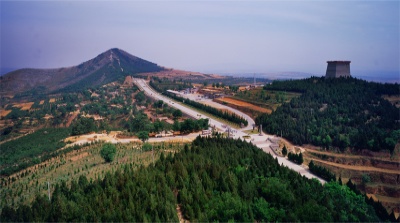 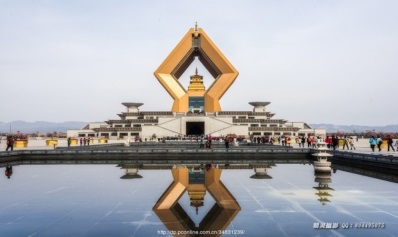 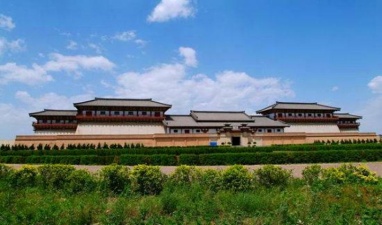 备注：自费无线耳机20元/人 陕西景区多为国家5A级无烟无噪音景区，为更加深入的了解陕西文化，建议使用讲解耳麦，既尊重景区规定做文明旅游人，又紧跟导游步伐聆听历史的变革，不虚此行！备注：自费无线耳机20元/人 陕西景区多为国家5A级无烟无噪音景区，为更加深入的了解陕西文化，建议使用讲解耳麦，既尊重景区规定做文明旅游人，又紧跟导游步伐聆听历史的变革，不虚此行！备注：自费无线耳机20元/人 陕西景区多为国家5A级无烟无噪音景区，为更加深入的了解陕西文化，建议使用讲解耳麦，既尊重景区规定做文明旅游人，又紧跟导游步伐聆听历史的变革，不虚此行！备注：自费无线耳机20元/人 陕西景区多为国家5A级无烟无噪音景区，为更加深入的了解陕西文化，建议使用讲解耳麦，既尊重景区规定做文明旅游人，又紧跟导游步伐聆听历史的变革，不虚此行！备注：自费无线耳机20元/人 陕西景区多为国家5A级无烟无噪音景区，为更加深入的了解陕西文化，建议使用讲解耳麦，既尊重景区规定做文明旅游人，又紧跟导游步伐聆听历史的变革，不虚此行！第五天：秦兵马俑、唐华清宫&骊山第五天：秦兵马俑、唐华清宫&骊山第五天：秦兵马俑、唐华清宫&骊山餐：早中餐   餐：早中餐   宿：西安早餐后，集合出发,乘车约1小时赴临潼，参观最完整的中国唐文化标志性景区【唐·华清宫&骊山】（约1.5小时 ，自理：华清宫电瓶车往返20元/人或骊山往返索道40元/人），这里因骊山亘古不变的温泉资源、烽火戏诸侯的历史典故、唐明皇与杨贵妃的爱情故事及西安事变的发生地而享誉海外。华清宫本是一个普通的皇家避寒宫殿，华清池因杨贵妃而享誉古今。一千多年前三郎与玉环的爱情，在飞霜殿内、在九龙湖上、在石榴树下、在贵妃池旁，恩爱十年抵不上马嵬士兵哗变，是爱？是恨？美人已去，池仍在，慕名而来只为一睹贵妃出浴的香艳之地。中餐升级为秦始皇统一天下后招待六国使臣的《秦宴》或《精美自助餐》（二者安排其一）。中餐后，让我们共同期待3D巨幕电影【秦始皇和他的地下王国】（赠送项目无退费。）后参观世界文化遗产【秦始皇陵兵马俑博物院】（约2.5小时，自理：兵马俑电瓶车单程5元/人），这是世界上最大的“地下军事博物馆”世界考古史上最伟大的发现之一，堪称“世界第八大奇迹”，穿行在这些极具感染力的艺术品之间，历史似乎不再遥远。 返回市区参观中国十大高品位文化步行街、西安年·最中国主会场【大唐不夜城】，一个耗资50亿打造的新唐人街，整条街由大唐群英谱、贞观之治、武后行从、霓裳羽衣、雁塔题名、开元盛世等13组大型文化群雕贯穿其中。还有专门为这条街量身打造的璀璨绚烂的景观灯，结合周围恢弘大气的精致仿唐建筑群，以及每隔50米一组不同风格各色驻场乐队！沉浸其中，拍照不停，兴奋不能自拔，宛如梦回盛唐！现已成为来西安旅游必要多次前往的网红文化街区。夜游结束自行返回酒店。早餐后，集合出发,乘车约1小时赴临潼，参观最完整的中国唐文化标志性景区【唐·华清宫&骊山】（约1.5小时 ，自理：华清宫电瓶车往返20元/人或骊山往返索道40元/人），这里因骊山亘古不变的温泉资源、烽火戏诸侯的历史典故、唐明皇与杨贵妃的爱情故事及西安事变的发生地而享誉海外。华清宫本是一个普通的皇家避寒宫殿，华清池因杨贵妃而享誉古今。一千多年前三郎与玉环的爱情，在飞霜殿内、在九龙湖上、在石榴树下、在贵妃池旁，恩爱十年抵不上马嵬士兵哗变，是爱？是恨？美人已去，池仍在，慕名而来只为一睹贵妃出浴的香艳之地。中餐升级为秦始皇统一天下后招待六国使臣的《秦宴》或《精美自助餐》（二者安排其一）。中餐后，让我们共同期待3D巨幕电影【秦始皇和他的地下王国】（赠送项目无退费。）后参观世界文化遗产【秦始皇陵兵马俑博物院】（约2.5小时，自理：兵马俑电瓶车单程5元/人），这是世界上最大的“地下军事博物馆”世界考古史上最伟大的发现之一，堪称“世界第八大奇迹”，穿行在这些极具感染力的艺术品之间，历史似乎不再遥远。 返回市区参观中国十大高品位文化步行街、西安年·最中国主会场【大唐不夜城】，一个耗资50亿打造的新唐人街，整条街由大唐群英谱、贞观之治、武后行从、霓裳羽衣、雁塔题名、开元盛世等13组大型文化群雕贯穿其中。还有专门为这条街量身打造的璀璨绚烂的景观灯，结合周围恢弘大气的精致仿唐建筑群，以及每隔50米一组不同风格各色驻场乐队！沉浸其中，拍照不停，兴奋不能自拔，宛如梦回盛唐！现已成为来西安旅游必要多次前往的网红文化街区。夜游结束自行返回酒店。早餐后，集合出发,乘车约1小时赴临潼，参观最完整的中国唐文化标志性景区【唐·华清宫&骊山】（约1.5小时 ，自理：华清宫电瓶车往返20元/人或骊山往返索道40元/人），这里因骊山亘古不变的温泉资源、烽火戏诸侯的历史典故、唐明皇与杨贵妃的爱情故事及西安事变的发生地而享誉海外。华清宫本是一个普通的皇家避寒宫殿，华清池因杨贵妃而享誉古今。一千多年前三郎与玉环的爱情，在飞霜殿内、在九龙湖上、在石榴树下、在贵妃池旁，恩爱十年抵不上马嵬士兵哗变，是爱？是恨？美人已去，池仍在，慕名而来只为一睹贵妃出浴的香艳之地。中餐升级为秦始皇统一天下后招待六国使臣的《秦宴》或《精美自助餐》（二者安排其一）。中餐后，让我们共同期待3D巨幕电影【秦始皇和他的地下王国】（赠送项目无退费。）后参观世界文化遗产【秦始皇陵兵马俑博物院】（约2.5小时，自理：兵马俑电瓶车单程5元/人），这是世界上最大的“地下军事博物馆”世界考古史上最伟大的发现之一，堪称“世界第八大奇迹”，穿行在这些极具感染力的艺术品之间，历史似乎不再遥远。 返回市区参观中国十大高品位文化步行街、西安年·最中国主会场【大唐不夜城】，一个耗资50亿打造的新唐人街，整条街由大唐群英谱、贞观之治、武后行从、霓裳羽衣、雁塔题名、开元盛世等13组大型文化群雕贯穿其中。还有专门为这条街量身打造的璀璨绚烂的景观灯，结合周围恢弘大气的精致仿唐建筑群，以及每隔50米一组不同风格各色驻场乐队！沉浸其中，拍照不停，兴奋不能自拔，宛如梦回盛唐！现已成为来西安旅游必要多次前往的网红文化街区。夜游结束自行返回酒店。早餐后，集合出发,乘车约1小时赴临潼，参观最完整的中国唐文化标志性景区【唐·华清宫&骊山】（约1.5小时 ，自理：华清宫电瓶车往返20元/人或骊山往返索道40元/人），这里因骊山亘古不变的温泉资源、烽火戏诸侯的历史典故、唐明皇与杨贵妃的爱情故事及西安事变的发生地而享誉海外。华清宫本是一个普通的皇家避寒宫殿，华清池因杨贵妃而享誉古今。一千多年前三郎与玉环的爱情，在飞霜殿内、在九龙湖上、在石榴树下、在贵妃池旁，恩爱十年抵不上马嵬士兵哗变，是爱？是恨？美人已去，池仍在，慕名而来只为一睹贵妃出浴的香艳之地。中餐升级为秦始皇统一天下后招待六国使臣的《秦宴》或《精美自助餐》（二者安排其一）。中餐后，让我们共同期待3D巨幕电影【秦始皇和他的地下王国】（赠送项目无退费。）后参观世界文化遗产【秦始皇陵兵马俑博物院】（约2.5小时，自理：兵马俑电瓶车单程5元/人），这是世界上最大的“地下军事博物馆”世界考古史上最伟大的发现之一，堪称“世界第八大奇迹”，穿行在这些极具感染力的艺术品之间，历史似乎不再遥远。 返回市区参观中国十大高品位文化步行街、西安年·最中国主会场【大唐不夜城】，一个耗资50亿打造的新唐人街，整条街由大唐群英谱、贞观之治、武后行从、霓裳羽衣、雁塔题名、开元盛世等13组大型文化群雕贯穿其中。还有专门为这条街量身打造的璀璨绚烂的景观灯，结合周围恢弘大气的精致仿唐建筑群，以及每隔50米一组不同风格各色驻场乐队！沉浸其中，拍照不停，兴奋不能自拔，宛如梦回盛唐！现已成为来西安旅游必要多次前往的网红文化街区。夜游结束自行返回酒店。早餐后，集合出发,乘车约1小时赴临潼，参观最完整的中国唐文化标志性景区【唐·华清宫&骊山】（约1.5小时 ，自理：华清宫电瓶车往返20元/人或骊山往返索道40元/人），这里因骊山亘古不变的温泉资源、烽火戏诸侯的历史典故、唐明皇与杨贵妃的爱情故事及西安事变的发生地而享誉海外。华清宫本是一个普通的皇家避寒宫殿，华清池因杨贵妃而享誉古今。一千多年前三郎与玉环的爱情，在飞霜殿内、在九龙湖上、在石榴树下、在贵妃池旁，恩爱十年抵不上马嵬士兵哗变，是爱？是恨？美人已去，池仍在，慕名而来只为一睹贵妃出浴的香艳之地。中餐升级为秦始皇统一天下后招待六国使臣的《秦宴》或《精美自助餐》（二者安排其一）。中餐后，让我们共同期待3D巨幕电影【秦始皇和他的地下王国】（赠送项目无退费。）后参观世界文化遗产【秦始皇陵兵马俑博物院】（约2.5小时，自理：兵马俑电瓶车单程5元/人），这是世界上最大的“地下军事博物馆”世界考古史上最伟大的发现之一，堪称“世界第八大奇迹”，穿行在这些极具感染力的艺术品之间，历史似乎不再遥远。 返回市区参观中国十大高品位文化步行街、西安年·最中国主会场【大唐不夜城】，一个耗资50亿打造的新唐人街，整条街由大唐群英谱、贞观之治、武后行从、霓裳羽衣、雁塔题名、开元盛世等13组大型文化群雕贯穿其中。还有专门为这条街量身打造的璀璨绚烂的景观灯，结合周围恢弘大气的精致仿唐建筑群，以及每隔50米一组不同风格各色驻场乐队！沉浸其中，拍照不停，兴奋不能自拔，宛如梦回盛唐！现已成为来西安旅游必要多次前往的网红文化街区。夜游结束自行返回酒店。早餐后，集合出发,乘车约1小时赴临潼，参观最完整的中国唐文化标志性景区【唐·华清宫&骊山】（约1.5小时 ，自理：华清宫电瓶车往返20元/人或骊山往返索道40元/人），这里因骊山亘古不变的温泉资源、烽火戏诸侯的历史典故、唐明皇与杨贵妃的爱情故事及西安事变的发生地而享誉海外。华清宫本是一个普通的皇家避寒宫殿，华清池因杨贵妃而享誉古今。一千多年前三郎与玉环的爱情，在飞霜殿内、在九龙湖上、在石榴树下、在贵妃池旁，恩爱十年抵不上马嵬士兵哗变，是爱？是恨？美人已去，池仍在，慕名而来只为一睹贵妃出浴的香艳之地。中餐升级为秦始皇统一天下后招待六国使臣的《秦宴》或《精美自助餐》（二者安排其一）。中餐后，让我们共同期待3D巨幕电影【秦始皇和他的地下王国】（赠送项目无退费。）后参观世界文化遗产【秦始皇陵兵马俑博物院】（约2.5小时，自理：兵马俑电瓶车单程5元/人），这是世界上最大的“地下军事博物馆”世界考古史上最伟大的发现之一，堪称“世界第八大奇迹”，穿行在这些极具感染力的艺术品之间，历史似乎不再遥远。 返回市区参观中国十大高品位文化步行街、西安年·最中国主会场【大唐不夜城】，一个耗资50亿打造的新唐人街，整条街由大唐群英谱、贞观之治、武后行从、霓裳羽衣、雁塔题名、开元盛世等13组大型文化群雕贯穿其中。还有专门为这条街量身打造的璀璨绚烂的景观灯，结合周围恢弘大气的精致仿唐建筑群，以及每隔50米一组不同风格各色驻场乐队！沉浸其中，拍照不停，兴奋不能自拔，宛如梦回盛唐！现已成为来西安旅游必要多次前往的网红文化街区。夜游结束自行返回酒店。【特别安排】：1.中餐升级为秦始皇统一天下后招待六国使臣的《秦宴》或《精美自助餐》（二者安排其一）。2.陕西景区多为国家5A级无烟无噪音景区，为更加深入的了解秦唐文化，赠送您讲解耳麦，既尊重景区规定做文明旅游人，又紧跟导游步伐聆听历史的变革，不虚此行！(不用费用不退)【温馨提示】：大唐不夜城为赠送项目，此活动在参观完自费演出后统一安排前往，因大唐不夜城街区特殊性，我社将安排客人自由活动，不安排导游和车辆等候，故客人可根据自身游览时间自行返回酒店。 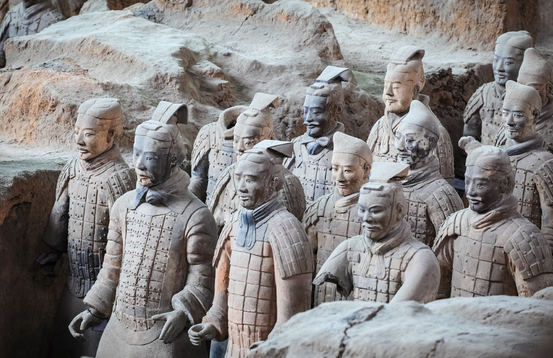 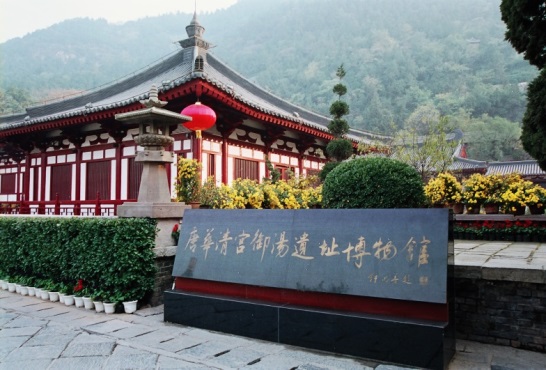 【特别安排】：1.中餐升级为秦始皇统一天下后招待六国使臣的《秦宴》或《精美自助餐》（二者安排其一）。2.陕西景区多为国家5A级无烟无噪音景区，为更加深入的了解秦唐文化，赠送您讲解耳麦，既尊重景区规定做文明旅游人，又紧跟导游步伐聆听历史的变革，不虚此行！(不用费用不退)【温馨提示】：大唐不夜城为赠送项目，此活动在参观完自费演出后统一安排前往，因大唐不夜城街区特殊性，我社将安排客人自由活动，不安排导游和车辆等候，故客人可根据自身游览时间自行返回酒店。 【特别安排】：1.中餐升级为秦始皇统一天下后招待六国使臣的《秦宴》或《精美自助餐》（二者安排其一）。2.陕西景区多为国家5A级无烟无噪音景区，为更加深入的了解秦唐文化，赠送您讲解耳麦，既尊重景区规定做文明旅游人，又紧跟导游步伐聆听历史的变革，不虚此行！(不用费用不退)【温馨提示】：大唐不夜城为赠送项目，此活动在参观完自费演出后统一安排前往，因大唐不夜城街区特殊性，我社将安排客人自由活动，不安排导游和车辆等候，故客人可根据自身游览时间自行返回酒店。 【特别安排】：1.中餐升级为秦始皇统一天下后招待六国使臣的《秦宴》或《精美自助餐》（二者安排其一）。2.陕西景区多为国家5A级无烟无噪音景区，为更加深入的了解秦唐文化，赠送您讲解耳麦，既尊重景区规定做文明旅游人，又紧跟导游步伐聆听历史的变革，不虚此行！(不用费用不退)【温馨提示】：大唐不夜城为赠送项目，此活动在参观完自费演出后统一安排前往，因大唐不夜城街区特殊性，我社将安排客人自由活动，不安排导游和车辆等候，故客人可根据自身游览时间自行返回酒店。 【特别安排】：1.中餐升级为秦始皇统一天下后招待六国使臣的《秦宴》或《精美自助餐》（二者安排其一）。2.陕西景区多为国家5A级无烟无噪音景区，为更加深入的了解秦唐文化，赠送您讲解耳麦，既尊重景区规定做文明旅游人，又紧跟导游步伐聆听历史的变革，不虚此行！(不用费用不退)【温馨提示】：大唐不夜城为赠送项目，此活动在参观完自费演出后统一安排前往，因大唐不夜城街区特殊性，我社将安排客人自由活动，不安排导游和车辆等候，故客人可根据自身游览时间自行返回酒店。 【特别安排】：1.中餐升级为秦始皇统一天下后招待六国使臣的《秦宴》或《精美自助餐》（二者安排其一）。2.陕西景区多为国家5A级无烟无噪音景区，为更加深入的了解秦唐文化，赠送您讲解耳麦，既尊重景区规定做文明旅游人，又紧跟导游步伐聆听历史的变革，不虚此行！(不用费用不退)【温馨提示】：大唐不夜城为赠送项目，此活动在参观完自费演出后统一安排前往，因大唐不夜城街区特殊性，我社将安排客人自由活动，不安排导游和车辆等候，故客人可根据自身游览时间自行返回酒店。 第六天：大慈恩寺、大雁塔北广场、回民街，返程第六天：大慈恩寺、大雁塔北广场、回民街，返程第六天：大慈恩寺、大雁塔北广场、回民街，返程餐：早餐  宿：无 宿：无 早餐后，游览千年古刹之皇家寺院【大慈恩寺】（约2小时），拂尘净心，守望长安1300余年的大雁塔就坐落于此（如需登塔30元/人自理）。自唐代以来，文人墨客金榜题名加官进爵后，多到大慈恩寺礼佛。后来代代效仿，为求功成名就，提前祈愿，逐渐形成了雁塔题名祈福开运的风俗。凡随行团友入寺，皆有一份寺院结缘的祈福卡片相赠，亲笔提上名字与心愿，为心中的人祈福开运，寄托一份牵挂。游览亚洲最大的音乐喷泉广场——【大雁塔北广场】。游览西安市中心——【钟鼓楼广场】，西安著名的坊上美食文化街区【回民街】（约1小时），青石铺路、绿树成荫，路两旁清一色仿明清建筑，西安风情的代表之一，距今已有上千年历史，其深厚的文化底蕴聚集了近300种特色小吃，让人流连忘返，欲罢不能的魅力所在。回民街不是一条街道，而是一个街区。作为丝绸之路的起点，西安将炎黄子孙和西域文明链接起来，中国回民定居和文化融合，给此座城市蒙上一层异域的纱帘，神秘而古老。后由司机送至高铁站，乘高铁或动车返回，结束愉快旅程！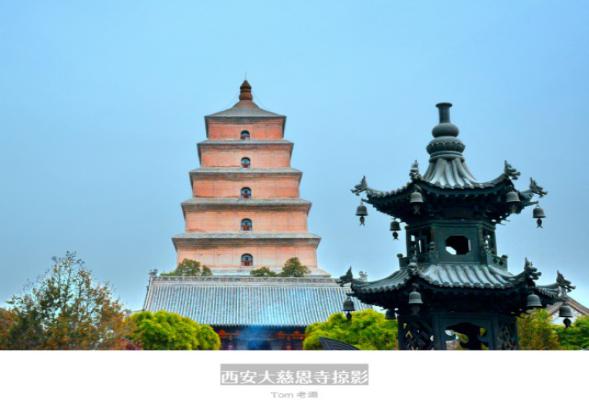 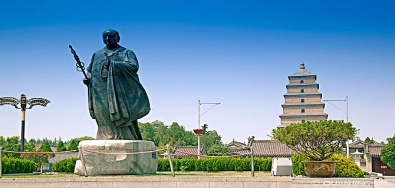 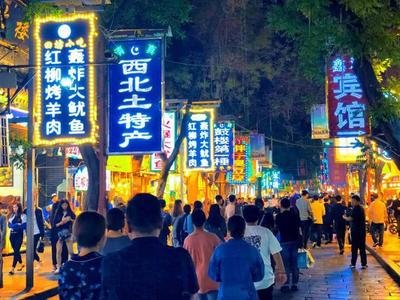 早餐后，游览千年古刹之皇家寺院【大慈恩寺】（约2小时），拂尘净心，守望长安1300余年的大雁塔就坐落于此（如需登塔30元/人自理）。自唐代以来，文人墨客金榜题名加官进爵后，多到大慈恩寺礼佛。后来代代效仿，为求功成名就，提前祈愿，逐渐形成了雁塔题名祈福开运的风俗。凡随行团友入寺，皆有一份寺院结缘的祈福卡片相赠，亲笔提上名字与心愿，为心中的人祈福开运，寄托一份牵挂。游览亚洲最大的音乐喷泉广场——【大雁塔北广场】。游览西安市中心——【钟鼓楼广场】，西安著名的坊上美食文化街区【回民街】（约1小时），青石铺路、绿树成荫，路两旁清一色仿明清建筑，西安风情的代表之一，距今已有上千年历史，其深厚的文化底蕴聚集了近300种特色小吃，让人流连忘返，欲罢不能的魅力所在。回民街不是一条街道，而是一个街区。作为丝绸之路的起点，西安将炎黄子孙和西域文明链接起来，中国回民定居和文化融合，给此座城市蒙上一层异域的纱帘，神秘而古老。后由司机送至高铁站，乘高铁或动车返回，结束愉快旅程！早餐后，游览千年古刹之皇家寺院【大慈恩寺】（约2小时），拂尘净心，守望长安1300余年的大雁塔就坐落于此（如需登塔30元/人自理）。自唐代以来，文人墨客金榜题名加官进爵后，多到大慈恩寺礼佛。后来代代效仿，为求功成名就，提前祈愿，逐渐形成了雁塔题名祈福开运的风俗。凡随行团友入寺，皆有一份寺院结缘的祈福卡片相赠，亲笔提上名字与心愿，为心中的人祈福开运，寄托一份牵挂。游览亚洲最大的音乐喷泉广场——【大雁塔北广场】。游览西安市中心——【钟鼓楼广场】，西安著名的坊上美食文化街区【回民街】（约1小时），青石铺路、绿树成荫，路两旁清一色仿明清建筑，西安风情的代表之一，距今已有上千年历史，其深厚的文化底蕴聚集了近300种特色小吃，让人流连忘返，欲罢不能的魅力所在。回民街不是一条街道，而是一个街区。作为丝绸之路的起点，西安将炎黄子孙和西域文明链接起来，中国回民定居和文化融合，给此座城市蒙上一层异域的纱帘，神秘而古老。后由司机送至高铁站，乘高铁或动车返回，结束愉快旅程！早餐后，游览千年古刹之皇家寺院【大慈恩寺】（约2小时），拂尘净心，守望长安1300余年的大雁塔就坐落于此（如需登塔30元/人自理）。自唐代以来，文人墨客金榜题名加官进爵后，多到大慈恩寺礼佛。后来代代效仿，为求功成名就，提前祈愿，逐渐形成了雁塔题名祈福开运的风俗。凡随行团友入寺，皆有一份寺院结缘的祈福卡片相赠，亲笔提上名字与心愿，为心中的人祈福开运，寄托一份牵挂。游览亚洲最大的音乐喷泉广场——【大雁塔北广场】。游览西安市中心——【钟鼓楼广场】，西安著名的坊上美食文化街区【回民街】（约1小时），青石铺路、绿树成荫，路两旁清一色仿明清建筑，西安风情的代表之一，距今已有上千年历史，其深厚的文化底蕴聚集了近300种特色小吃，让人流连忘返，欲罢不能的魅力所在。回民街不是一条街道，而是一个街区。作为丝绸之路的起点，西安将炎黄子孙和西域文明链接起来，中国回民定居和文化融合，给此座城市蒙上一层异域的纱帘，神秘而古老。后由司机送至高铁站，乘高铁或动车返回，结束愉快旅程！早餐后，游览千年古刹之皇家寺院【大慈恩寺】（约2小时），拂尘净心，守望长安1300余年的大雁塔就坐落于此（如需登塔30元/人自理）。自唐代以来，文人墨客金榜题名加官进爵后，多到大慈恩寺礼佛。后来代代效仿，为求功成名就，提前祈愿，逐渐形成了雁塔题名祈福开运的风俗。凡随行团友入寺，皆有一份寺院结缘的祈福卡片相赠，亲笔提上名字与心愿，为心中的人祈福开运，寄托一份牵挂。游览亚洲最大的音乐喷泉广场——【大雁塔北广场】。游览西安市中心——【钟鼓楼广场】，西安著名的坊上美食文化街区【回民街】（约1小时），青石铺路、绿树成荫，路两旁清一色仿明清建筑，西安风情的代表之一，距今已有上千年历史，其深厚的文化底蕴聚集了近300种特色小吃，让人流连忘返，欲罢不能的魅力所在。回民街不是一条街道，而是一个街区。作为丝绸之路的起点，西安将炎黄子孙和西域文明链接起来，中国回民定居和文化融合，给此座城市蒙上一层异域的纱帘，神秘而古老。后由司机送至高铁站，乘高铁或动车返回，结束愉快旅程！早餐后，游览千年古刹之皇家寺院【大慈恩寺】（约2小时），拂尘净心，守望长安1300余年的大雁塔就坐落于此（如需登塔30元/人自理）。自唐代以来，文人墨客金榜题名加官进爵后，多到大慈恩寺礼佛。后来代代效仿，为求功成名就，提前祈愿，逐渐形成了雁塔题名祈福开运的风俗。凡随行团友入寺，皆有一份寺院结缘的祈福卡片相赠，亲笔提上名字与心愿，为心中的人祈福开运，寄托一份牵挂。游览亚洲最大的音乐喷泉广场——【大雁塔北广场】。游览西安市中心——【钟鼓楼广场】，西安著名的坊上美食文化街区【回民街】（约1小时），青石铺路、绿树成荫，路两旁清一色仿明清建筑，西安风情的代表之一，距今已有上千年历史，其深厚的文化底蕴聚集了近300种特色小吃，让人流连忘返，欲罢不能的魅力所在。回民街不是一条街道，而是一个街区。作为丝绸之路的起点，西安将炎黄子孙和西域文明链接起来，中国回民定居和文化融合，给此座城市蒙上一层异域的纱帘，神秘而古老。后由司机送至高铁站，乘高铁或动车返回，结束愉快旅程！接待标准接待标准接待标准接待标准接待标准接待标准交通① 四川各地出发到西安北的往返动车二等座② 全程正规营运手续空调旅游车（根据人数用车，每人一正座，婴幼儿必须占座。）① 四川各地出发到西安北的往返动车二等座② 全程正规营运手续空调旅游车（根据人数用车，每人一正座，婴幼儿必须占座。）① 四川各地出发到西安北的往返动车二等座② 全程正规营运手续空调旅游车（根据人数用车，每人一正座，婴幼儿必须占座。）① 四川各地出发到西安北的往返动车二等座② 全程正规营运手续空调旅游车（根据人数用车，每人一正座，婴幼儿必须占座。）① 四川各地出发到西安北的往返动车二等座② 全程正规营运手续空调旅游车（根据人数用车，每人一正座，婴幼儿必须占座。）住宿舒适型（准三）189精选，北大街怡莱，锦天商务，如家，仟佰度，方欣如春、温莎堡酒店，巴蜀等同标准酒店189精选，北大街怡莱，锦天商务，如家，仟佰度，方欣如春、温莎堡酒店，巴蜀等同标准酒店189精选，北大街怡莱，锦天商务，如家，仟佰度，方欣如春、温莎堡酒店，巴蜀等同标准酒店189精选，北大街怡莱，锦天商务，如家，仟佰度，方欣如春、温莎堡酒店，巴蜀等同标准酒店住宿轻奢型（准四）景玉和悦酒店、Y酒店、H酒店、城市便捷酒店、尚客优品酒店、民幸酒店、川渝酒店等同标准酒店；景玉和悦酒店、Y酒店、H酒店、城市便捷酒店、尚客优品酒店、民幸酒店、川渝酒店等同标准酒店；景玉和悦酒店、Y酒店、H酒店、城市便捷酒店、尚客优品酒店、民幸酒店、川渝酒店等同标准酒店；景玉和悦酒店、Y酒店、H酒店、城市便捷酒店、尚客优品酒店、民幸酒店、川渝酒店等同标准酒店；住宿豪华型（准五）广成大酒店、美居酒店、亿融酒店、森德酒店、大明宫美豪酒店广成大酒店、美居酒店、亿融酒店、森德酒店、大明宫美豪酒店广成大酒店、美居酒店、亿融酒店、森德酒店、大明宫美豪酒店广成大酒店、美居酒店、亿融酒店、森德酒店、大明宫美豪酒店住宿温馨提醒：1.若需要全程升级轻奢型或者豪华型酒店的请注意：因条件有限，其中壶口或宜川1晚没法升级，只能为当地三星舒适型酒店，请知晓！2.因地域原因，当地景区酒店星级标准不能与大城市同级酒店相比，敬请谅解！温馨提醒：1.若需要全程升级轻奢型或者豪华型酒店的请注意：因条件有限，其中壶口或宜川1晚没法升级，只能为当地三星舒适型酒店，请知晓！2.因地域原因，当地景区酒店星级标准不能与大城市同级酒店相比，敬请谅解！温馨提醒：1.若需要全程升级轻奢型或者豪华型酒店的请注意：因条件有限，其中壶口或宜川1晚没法升级，只能为当地三星舒适型酒店，请知晓！2.因地域原因，当地景区酒店星级标准不能与大城市同级酒店相比，敬请谅解！温馨提醒：1.若需要全程升级轻奢型或者豪华型酒店的请注意：因条件有限，其中壶口或宜川1晚没法升级，只能为当地三星舒适型酒店，请知晓！2.因地域原因，当地景区酒店星级标准不能与大城市同级酒店相比，敬请谅解！温馨提醒：1.若需要全程升级轻奢型或者豪华型酒店的请注意：因条件有限，其中壶口或宜川1晚没法升级，只能为当地三星舒适型酒店，请知晓！2.因地域原因，当地景区酒店星级标准不能与大城市同级酒店相比，敬请谅解！用餐5早3正餐（早餐为酒店早餐，特色正餐：一餐为秦宴或精美自助（二者安排其一），，其他餐为八菜一汤），不用餐费用不退5早3正餐（早餐为酒店早餐，特色正餐：一餐为秦宴或精美自助（二者安排其一），，其他餐为八菜一汤），不用餐费用不退5早3正餐（早餐为酒店早餐，特色正餐：一餐为秦宴或精美自助（二者安排其一），，其他餐为八菜一汤），不用餐费用不退5早3正餐（早餐为酒店早餐，特色正餐：一餐为秦宴或精美自助（二者安排其一），，其他餐为八菜一汤），不用餐费用不退5早3正餐（早餐为酒店早餐，特色正餐：一餐为秦宴或精美自助（二者安排其一），，其他餐为八菜一汤），不用餐费用不退门票黄帝陵&轩辕庙、壶口瀑布、乾陵、法门寺、秦始皇陵兵马俑博物院、唐华清宫&骊山、大慈恩寺黄帝陵&轩辕庙、壶口瀑布、乾陵、法门寺、秦始皇陵兵马俑博物院、唐华清宫&骊山、大慈恩寺黄帝陵&轩辕庙、壶口瀑布、乾陵、法门寺、秦始皇陵兵马俑博物院、唐华清宫&骊山、大慈恩寺黄帝陵&轩辕庙、壶口瀑布、乾陵、法门寺、秦始皇陵兵马俑博物院、唐华清宫&骊山、大慈恩寺黄帝陵&轩辕庙、壶口瀑布、乾陵、法门寺、秦始皇陵兵马俑博物院、唐华清宫&骊山、大慈恩寺导服优秀持证导游分段服务，接送站无导游。优秀持证导游分段服务，接送站无导游。优秀持证导游分段服务，接送站无导游。优秀持证导游分段服务，接送站无导游。优秀持证导游分段服务，接送站无导游。保险旅行社责任险、旅游意外险。旅行社责任险、旅游意外险。旅行社责任险、旅游意外险。旅行社责任险、旅游意外险。旅行社责任险、旅游意外险。全程无购物旅行社在产品线路中不安排购物店，但行程中途经的很多场所，如景区、酒店、餐厅、机场、火车站等内部都设有购物性的商店，此类均不属于旅行社安排，我社对其商品质量无法担保，请慎重选择！旅行社在产品线路中不安排购物店，但行程中途经的很多场所，如景区、酒店、餐厅、机场、火车站等内部都设有购物性的商店，此类均不属于旅行社安排，我社对其商品质量无法担保，请慎重选择！旅行社在产品线路中不安排购物店，但行程中途经的很多场所，如景区、酒店、餐厅、机场、火车站等内部都设有购物性的商店，此类均不属于旅行社安排，我社对其商品质量无法担保，请慎重选择！旅行社在产品线路中不安排购物店，但行程中途经的很多场所，如景区、酒店、餐厅、机场、火车站等内部都设有购物性的商店，此类均不属于旅行社安排，我社对其商品质量无法担保，请慎重选择！旅行社在产品线路中不安排购物店，但行程中途经的很多场所，如景区、酒店、餐厅、机场、火车站等内部都设有购物性的商店，此类均不属于旅行社安排，我社对其商品质量无法担保，请慎重选择！费用不含北线无线耳机20元/人、黄陵景交20元/人、壶口景交40元/人、法门寺乾陵耳机20元/人、法门寺电瓶车30元/人、茂陵或汉阳陵65元/人、兵马俑景交5元/人、华清宫景交20元/人、骊山索道往返40元/人、大雁塔登塔30元/人北线无线耳机20元/人、黄陵景交20元/人、壶口景交40元/人、法门寺乾陵耳机20元/人、法门寺电瓶车30元/人、茂陵或汉阳陵65元/人、兵马俑景交5元/人、华清宫景交20元/人、骊山索道往返40元/人、大雁塔登塔30元/人北线无线耳机20元/人、黄陵景交20元/人、壶口景交40元/人、法门寺乾陵耳机20元/人、法门寺电瓶车30元/人、茂陵或汉阳陵65元/人、兵马俑景交5元/人、华清宫景交20元/人、骊山索道往返40元/人、大雁塔登塔30元/人北线无线耳机20元/人、黄陵景交20元/人、壶口景交40元/人、法门寺乾陵耳机20元/人、法门寺电瓶车30元/人、茂陵或汉阳陵65元/人、兵马俑景交5元/人、华清宫景交20元/人、骊山索道往返40元/人、大雁塔登塔30元/人北线无线耳机20元/人、黄陵景交20元/人、壶口景交40元/人、法门寺乾陵耳机20元/人、法门寺电瓶车30元/人、茂陵或汉阳陵65元/人、兵马俑景交5元/人、华清宫景交20元/人、骊山索道往返40元/人、大雁塔登塔30元/人推荐自费1.《延安保育院》（门票198元）或《红秀·延安》（门票198元）2.《驼铃传奇》会跑的大型实景演艺（自理248-398元，演出约70分钟）3.《复活的军团》兵马俑大型史诗历史题材剧（自理258-358元，演出约70 钟）以导游实际推荐为准，自愿消费。1.《延安保育院》（门票198元）或《红秀·延安》（门票198元）2.《驼铃传奇》会跑的大型实景演艺（自理248-398元，演出约70分钟）3.《复活的军团》兵马俑大型史诗历史题材剧（自理258-358元，演出约70 钟）以导游实际推荐为准，自愿消费。1.《延安保育院》（门票198元）或《红秀·延安》（门票198元）2.《驼铃传奇》会跑的大型实景演艺（自理248-398元，演出约70分钟）3.《复活的军团》兵马俑大型史诗历史题材剧（自理258-358元，演出约70 钟）以导游实际推荐为准，自愿消费。1.《延安保育院》（门票198元）或《红秀·延安》（门票198元）2.《驼铃传奇》会跑的大型实景演艺（自理248-398元，演出约70分钟）3.《复活的军团》兵马俑大型史诗历史题材剧（自理258-358元，演出约70 钟）以导游实际推荐为准，自愿消费。1.《延安保育院》（门票198元）或《红秀·延安》（门票198元）2.《驼铃传奇》会跑的大型实景演艺（自理248-398元，演出约70分钟）3.《复活的军团》兵马俑大型史诗历史题材剧（自理258-358元，演出约70 钟）以导游实际推荐为准，自愿消费。儿童包含身高≤1.2米，只含车位、半餐。身高≤1.2米，只含车位、半餐。身高≤1.2米，只含车位、半餐。身高≤1.2米，只含车位、半餐。身高≤1.2米，只含车位、半餐。儿童不含酒店早餐、床位、门票、观光车、电瓶车、索道费等。赠送项目如产生请按实际收费自理。景区内另行付费景点或娱乐项目，请根据喜好自愿选择。酒店早餐、床位、门票、观光车、电瓶车、索道费等。赠送项目如产生请按实际收费自理。景区内另行付费景点或娱乐项目，请根据喜好自愿选择。酒店早餐、床位、门票、观光车、电瓶车、索道费等。赠送项目如产生请按实际收费自理。景区内另行付费景点或娱乐项目，请根据喜好自愿选择。酒店早餐、床位、门票、观光车、电瓶车、索道费等。赠送项目如产生请按实际收费自理。景区内另行付费景点或娱乐项目，请根据喜好自愿选择。酒店早餐、床位、门票、观光车、电瓶车、索道费等。赠送项目如产生请按实际收费自理。景区内另行付费景点或娱乐项目，请根据喜好自愿选择。景区优惠对    象旅行社购票需凭游客身份证实名登记，请配合导游出示身份证。半票对象：全日制学生，持本人已在校注册的有效学生证；儿童身高1.2-1.4米为半票。免票对象：1､儿童身高1.2米以下免票。2､65周岁以上持本人有效身份证免票。3､持有效残疾证、现役军人（军官）证免票。4､秦始皇陵兵马俑博物院由家长携带的16岁及以下未成年人免票。旅行社购票需凭游客身份证实名登记，请配合导游出示身份证。半票对象：全日制学生，持本人已在校注册的有效学生证；儿童身高1.2-1.4米为半票。免票对象：1､儿童身高1.2米以下免票。2､65周岁以上持本人有效身份证免票。3､持有效残疾证、现役军人（军官）证免票。4､秦始皇陵兵马俑博物院由家长携带的16岁及以下未成年人免票。旅行社购票需凭游客身份证实名登记，请配合导游出示身份证。半票对象：全日制学生，持本人已在校注册的有效学生证；儿童身高1.2-1.4米为半票。免票对象：1､儿童身高1.2米以下免票。2､65周岁以上持本人有效身份证免票。3､持有效残疾证、现役军人（军官）证免票。4､秦始皇陵兵马俑博物院由家长携带的16岁及以下未成年人免票。旅行社购票需凭游客身份证实名登记，请配合导游出示身份证。半票对象：全日制学生，持本人已在校注册的有效学生证；儿童身高1.2-1.4米为半票。免票对象：1､儿童身高1.2米以下免票。2､65周岁以上持本人有效身份证免票。3､持有效残疾证、现役军人（军官）证免票。4､秦始皇陵兵马俑博物院由家长携带的16岁及以下未成年人免票。旅行社购票需凭游客身份证实名登记，请配合导游出示身份证。半票对象：全日制学生，持本人已在校注册的有效学生证；儿童身高1.2-1.4米为半票。免票对象：1､儿童身高1.2米以下免票。2､65周岁以上持本人有效身份证免票。3､持有效残疾证、现役军人（军官）证免票。4､秦始皇陵兵马俑博物院由家长携带的16岁及以下未成年人免票。特别说明特别说明特别说明特别说明特别说明特别说明1、在不减少景点的前提下，旅行社导游有权根据实际情况，适当调整景点游览顺序。如遇人力不可抗拒因素或政府政策性调整或景区原因临时关闭，将另行安排时间游览；如行程时间内确实无法另行安排，将按照旅行社折扣价将门票费用退还游客，不承担由此造成的损失和责任。2、入住酒店需要登记，请成人（16周岁以上）带好有效身份证，儿童带好户口本。酒店需收取一定押金（按照酒店不同标准，每间100-300元不等），需要游客在酒店前台自行支付，离店时房间设施无损坏则全额退还。若有损坏酒店物品、设施、丢失房卡等，须游客自行赔偿酒店损失。3、西安大部分酒店无法提供三人间或加床，如遇自然单人住一间房，须按提前抵达或延住的房价补付房差。4、西安旅游团队及会议较多，旅游车常常入不敷出，旺季时会出现“套车”，如遇交通拥堵，则容易出现游客等车的情况；餐厅也存在排队等候用餐的现象，请您给予理解和配合，耐心等待，谢谢！5、游客的投诉诉求，以在西安当地游客自行填写的《服务质量调查表》为主要受理和解决争议依据。若游客未在此调查表上反映质量问题，在西安旅行期间也未通过电话等其它方式反映质量问题，将视同游客满意，返程后提起诉求理由将不予受理，旅行社不承担任何赔偿责任。6、因客人原因中途自行离团或更改行程，视为自动放弃，旅行社无法退还任何费用，因此而产生的其他费用及安全等问题由客人自行承担。7、因人力不可抗拒因素造成的滞留及产生的费用由客人自理（如飞机/火车延误、自然灾害等）。8、请游客务必注意自身安全，贵重物品随身携带！！不要将贵重物品滞留在酒店或旅游车内！在旅游途中请保管好个人的财物，如因个人保管不当发生损失，旅行社不承担赔偿责任。9、旅行社不推荐游客参加人身安全不确定的活动，如游客擅自行动而产生的后果，旅行社不承担责任。10、游客必须保证自身身体健康良好的前提下，参加旅行社安排的旅游行程，不得欺骗隐瞒，若因游客身体不适而发生任何意外，旅行社不承担责任。11、报名时请提供旅游者的真实姓名与常用手机号，以便工作人员及时联系。建议游客自行购买意外保险。12、出发时须随身携带有效身份证件，如因未携带有效身份证件造成无法办理登机、乘坐火车、入住酒店等损失，游客须自行承担责任。13、雨季天气时请注意各景区的路况。餐厅用餐及酒店沐浴时，请注意地面，小心滑倒！1、在不减少景点的前提下，旅行社导游有权根据实际情况，适当调整景点游览顺序。如遇人力不可抗拒因素或政府政策性调整或景区原因临时关闭，将另行安排时间游览；如行程时间内确实无法另行安排，将按照旅行社折扣价将门票费用退还游客，不承担由此造成的损失和责任。2、入住酒店需要登记，请成人（16周岁以上）带好有效身份证，儿童带好户口本。酒店需收取一定押金（按照酒店不同标准，每间100-300元不等），需要游客在酒店前台自行支付，离店时房间设施无损坏则全额退还。若有损坏酒店物品、设施、丢失房卡等，须游客自行赔偿酒店损失。3、西安大部分酒店无法提供三人间或加床，如遇自然单人住一间房，须按提前抵达或延住的房价补付房差。4、西安旅游团队及会议较多，旅游车常常入不敷出，旺季时会出现“套车”，如遇交通拥堵，则容易出现游客等车的情况；餐厅也存在排队等候用餐的现象，请您给予理解和配合，耐心等待，谢谢！5、游客的投诉诉求，以在西安当地游客自行填写的《服务质量调查表》为主要受理和解决争议依据。若游客未在此调查表上反映质量问题，在西安旅行期间也未通过电话等其它方式反映质量问题，将视同游客满意，返程后提起诉求理由将不予受理，旅行社不承担任何赔偿责任。6、因客人原因中途自行离团或更改行程，视为自动放弃，旅行社无法退还任何费用，因此而产生的其他费用及安全等问题由客人自行承担。7、因人力不可抗拒因素造成的滞留及产生的费用由客人自理（如飞机/火车延误、自然灾害等）。8、请游客务必注意自身安全，贵重物品随身携带！！不要将贵重物品滞留在酒店或旅游车内！在旅游途中请保管好个人的财物，如因个人保管不当发生损失，旅行社不承担赔偿责任。9、旅行社不推荐游客参加人身安全不确定的活动，如游客擅自行动而产生的后果，旅行社不承担责任。10、游客必须保证自身身体健康良好的前提下，参加旅行社安排的旅游行程，不得欺骗隐瞒，若因游客身体不适而发生任何意外，旅行社不承担责任。11、报名时请提供旅游者的真实姓名与常用手机号，以便工作人员及时联系。建议游客自行购买意外保险。12、出发时须随身携带有效身份证件，如因未携带有效身份证件造成无法办理登机、乘坐火车、入住酒店等损失，游客须自行承担责任。13、雨季天气时请注意各景区的路况。餐厅用餐及酒店沐浴时，请注意地面，小心滑倒！1、在不减少景点的前提下，旅行社导游有权根据实际情况，适当调整景点游览顺序。如遇人力不可抗拒因素或政府政策性调整或景区原因临时关闭，将另行安排时间游览；如行程时间内确实无法另行安排，将按照旅行社折扣价将门票费用退还游客，不承担由此造成的损失和责任。2、入住酒店需要登记，请成人（16周岁以上）带好有效身份证，儿童带好户口本。酒店需收取一定押金（按照酒店不同标准，每间100-300元不等），需要游客在酒店前台自行支付，离店时房间设施无损坏则全额退还。若有损坏酒店物品、设施、丢失房卡等，须游客自行赔偿酒店损失。3、西安大部分酒店无法提供三人间或加床，如遇自然单人住一间房，须按提前抵达或延住的房价补付房差。4、西安旅游团队及会议较多，旅游车常常入不敷出，旺季时会出现“套车”，如遇交通拥堵，则容易出现游客等车的情况；餐厅也存在排队等候用餐的现象，请您给予理解和配合，耐心等待，谢谢！5、游客的投诉诉求，以在西安当地游客自行填写的《服务质量调查表》为主要受理和解决争议依据。若游客未在此调查表上反映质量问题，在西安旅行期间也未通过电话等其它方式反映质量问题，将视同游客满意，返程后提起诉求理由将不予受理，旅行社不承担任何赔偿责任。6、因客人原因中途自行离团或更改行程，视为自动放弃，旅行社无法退还任何费用，因此而产生的其他费用及安全等问题由客人自行承担。7、因人力不可抗拒因素造成的滞留及产生的费用由客人自理（如飞机/火车延误、自然灾害等）。8、请游客务必注意自身安全，贵重物品随身携带！！不要将贵重物品滞留在酒店或旅游车内！在旅游途中请保管好个人的财物，如因个人保管不当发生损失，旅行社不承担赔偿责任。9、旅行社不推荐游客参加人身安全不确定的活动，如游客擅自行动而产生的后果，旅行社不承担责任。10、游客必须保证自身身体健康良好的前提下，参加旅行社安排的旅游行程，不得欺骗隐瞒，若因游客身体不适而发生任何意外，旅行社不承担责任。11、报名时请提供旅游者的真实姓名与常用手机号，以便工作人员及时联系。建议游客自行购买意外保险。12、出发时须随身携带有效身份证件，如因未携带有效身份证件造成无法办理登机、乘坐火车、入住酒店等损失，游客须自行承担责任。13、雨季天气时请注意各景区的路况。餐厅用餐及酒店沐浴时，请注意地面，小心滑倒！1、在不减少景点的前提下，旅行社导游有权根据实际情况，适当调整景点游览顺序。如遇人力不可抗拒因素或政府政策性调整或景区原因临时关闭，将另行安排时间游览；如行程时间内确实无法另行安排，将按照旅行社折扣价将门票费用退还游客，不承担由此造成的损失和责任。2、入住酒店需要登记，请成人（16周岁以上）带好有效身份证，儿童带好户口本。酒店需收取一定押金（按照酒店不同标准，每间100-300元不等），需要游客在酒店前台自行支付，离店时房间设施无损坏则全额退还。若有损坏酒店物品、设施、丢失房卡等，须游客自行赔偿酒店损失。3、西安大部分酒店无法提供三人间或加床，如遇自然单人住一间房，须按提前抵达或延住的房价补付房差。4、西安旅游团队及会议较多，旅游车常常入不敷出，旺季时会出现“套车”，如遇交通拥堵，则容易出现游客等车的情况；餐厅也存在排队等候用餐的现象，请您给予理解和配合，耐心等待，谢谢！5、游客的投诉诉求，以在西安当地游客自行填写的《服务质量调查表》为主要受理和解决争议依据。若游客未在此调查表上反映质量问题，在西安旅行期间也未通过电话等其它方式反映质量问题，将视同游客满意，返程后提起诉求理由将不予受理，旅行社不承担任何赔偿责任。6、因客人原因中途自行离团或更改行程，视为自动放弃，旅行社无法退还任何费用，因此而产生的其他费用及安全等问题由客人自行承担。7、因人力不可抗拒因素造成的滞留及产生的费用由客人自理（如飞机/火车延误、自然灾害等）。8、请游客务必注意自身安全，贵重物品随身携带！！不要将贵重物品滞留在酒店或旅游车内！在旅游途中请保管好个人的财物，如因个人保管不当发生损失，旅行社不承担赔偿责任。9、旅行社不推荐游客参加人身安全不确定的活动，如游客擅自行动而产生的后果，旅行社不承担责任。10、游客必须保证自身身体健康良好的前提下，参加旅行社安排的旅游行程，不得欺骗隐瞒，若因游客身体不适而发生任何意外，旅行社不承担责任。11、报名时请提供旅游者的真实姓名与常用手机号，以便工作人员及时联系。建议游客自行购买意外保险。12、出发时须随身携带有效身份证件，如因未携带有效身份证件造成无法办理登机、乘坐火车、入住酒店等损失，游客须自行承担责任。13、雨季天气时请注意各景区的路况。餐厅用餐及酒店沐浴时，请注意地面，小心滑倒！1、在不减少景点的前提下，旅行社导游有权根据实际情况，适当调整景点游览顺序。如遇人力不可抗拒因素或政府政策性调整或景区原因临时关闭，将另行安排时间游览；如行程时间内确实无法另行安排，将按照旅行社折扣价将门票费用退还游客，不承担由此造成的损失和责任。2、入住酒店需要登记，请成人（16周岁以上）带好有效身份证，儿童带好户口本。酒店需收取一定押金（按照酒店不同标准，每间100-300元不等），需要游客在酒店前台自行支付，离店时房间设施无损坏则全额退还。若有损坏酒店物品、设施、丢失房卡等，须游客自行赔偿酒店损失。3、西安大部分酒店无法提供三人间或加床，如遇自然单人住一间房，须按提前抵达或延住的房价补付房差。4、西安旅游团队及会议较多，旅游车常常入不敷出，旺季时会出现“套车”，如遇交通拥堵，则容易出现游客等车的情况；餐厅也存在排队等候用餐的现象，请您给予理解和配合，耐心等待，谢谢！5、游客的投诉诉求，以在西安当地游客自行填写的《服务质量调查表》为主要受理和解决争议依据。若游客未在此调查表上反映质量问题，在西安旅行期间也未通过电话等其它方式反映质量问题，将视同游客满意，返程后提起诉求理由将不予受理，旅行社不承担任何赔偿责任。6、因客人原因中途自行离团或更改行程，视为自动放弃，旅行社无法退还任何费用，因此而产生的其他费用及安全等问题由客人自行承担。7、因人力不可抗拒因素造成的滞留及产生的费用由客人自理（如飞机/火车延误、自然灾害等）。8、请游客务必注意自身安全，贵重物品随身携带！！不要将贵重物品滞留在酒店或旅游车内！在旅游途中请保管好个人的财物，如因个人保管不当发生损失，旅行社不承担赔偿责任。9、旅行社不推荐游客参加人身安全不确定的活动，如游客擅自行动而产生的后果，旅行社不承担责任。10、游客必须保证自身身体健康良好的前提下，参加旅行社安排的旅游行程，不得欺骗隐瞒，若因游客身体不适而发生任何意外，旅行社不承担责任。11、报名时请提供旅游者的真实姓名与常用手机号，以便工作人员及时联系。建议游客自行购买意外保险。12、出发时须随身携带有效身份证件，如因未携带有效身份证件造成无法办理登机、乘坐火车、入住酒店等损失，游客须自行承担责任。13、雨季天气时请注意各景区的路况。餐厅用餐及酒店沐浴时，请注意地面，小心滑倒！1、在不减少景点的前提下，旅行社导游有权根据实际情况，适当调整景点游览顺序。如遇人力不可抗拒因素或政府政策性调整或景区原因临时关闭，将另行安排时间游览；如行程时间内确实无法另行安排，将按照旅行社折扣价将门票费用退还游客，不承担由此造成的损失和责任。2、入住酒店需要登记，请成人（16周岁以上）带好有效身份证，儿童带好户口本。酒店需收取一定押金（按照酒店不同标准，每间100-300元不等），需要游客在酒店前台自行支付，离店时房间设施无损坏则全额退还。若有损坏酒店物品、设施、丢失房卡等，须游客自行赔偿酒店损失。3、西安大部分酒店无法提供三人间或加床，如遇自然单人住一间房，须按提前抵达或延住的房价补付房差。4、西安旅游团队及会议较多，旅游车常常入不敷出，旺季时会出现“套车”，如遇交通拥堵，则容易出现游客等车的情况；餐厅也存在排队等候用餐的现象，请您给予理解和配合，耐心等待，谢谢！5、游客的投诉诉求，以在西安当地游客自行填写的《服务质量调查表》为主要受理和解决争议依据。若游客未在此调查表上反映质量问题，在西安旅行期间也未通过电话等其它方式反映质量问题，将视同游客满意，返程后提起诉求理由将不予受理，旅行社不承担任何赔偿责任。6、因客人原因中途自行离团或更改行程，视为自动放弃，旅行社无法退还任何费用，因此而产生的其他费用及安全等问题由客人自行承担。7、因人力不可抗拒因素造成的滞留及产生的费用由客人自理（如飞机/火车延误、自然灾害等）。8、请游客务必注意自身安全，贵重物品随身携带！！不要将贵重物品滞留在酒店或旅游车内！在旅游途中请保管好个人的财物，如因个人保管不当发生损失，旅行社不承担赔偿责任。9、旅行社不推荐游客参加人身安全不确定的活动，如游客擅自行动而产生的后果，旅行社不承担责任。10、游客必须保证自身身体健康良好的前提下，参加旅行社安排的旅游行程，不得欺骗隐瞒，若因游客身体不适而发生任何意外，旅行社不承担责任。11、报名时请提供旅游者的真实姓名与常用手机号，以便工作人员及时联系。建议游客自行购买意外保险。12、出发时须随身携带有效身份证件，如因未携带有效身份证件造成无法办理登机、乘坐火车、入住酒店等损失，游客须自行承担责任。13、雨季天气时请注意各景区的路况。餐厅用餐及酒店沐浴时，请注意地面，小心滑倒！